Приложение N 1к Приказу ФНС Россииот 08.07.2021 N ЕД-7-15/645@Форма по КНД 1169009Уведомлениео перемещении товаров, подлежащих прослеживаемости,с территории Российской Федерации или иных территорий,находящихся под ее юрисдикцией, на территорию другогогосударства - члена Евразийского экономического союзаПриложение N 2к Приказу ФНС Россииот 08.07.2021 N ЕД-7-15/645@Форма по КНД 1169008Уведомлениео ввозе товаров, подлежащих прослеживаемости, с территориидругого государства-члена Евразийского экономического союзана территорию Российской Федерации и иные территории,находящиеся под ее юрисдикциейПриложение N 3к Приказу ФНС Россииот 08.07.2021 N ЕД-7-15/645@По форме КНД 1169011Уведомлениеоб имеющихся остатках товаров, подлежащих прослеживаемостиПриложение N 4к Приказу ФНС Россииот 08.07.2021 N ЕД-7-15/645@Форма по КНД 1169010Отчет об операциях с товарами, подлежащими прослеживаемостиПриложение N 5к приказу ФНС Россииот 08.07.2021 N ЕД-7-15/645@ПОРЯДОКЗАПОЛНЕНИЯ УВЕДОМЛЕНИЯ О ПЕРЕМЕЩЕНИИ ТОВАРОВ, ПОДЛЕЖАЩИХПРОСЛЕЖИВАЕМОСТИ, С ТЕРРИТОРИИ РОССИЙСКОЙ ФЕДЕРАЦИИИЛИ ИНЫХ ТЕРРИТОРИЙ, НАХОДЯЩИХСЯ ПОД ЕЕ ЮРИСДИКЦИЕЙ,НА ТЕРРИТОРИЮ ДРУГОГО ГОСУДАРСТВА - ЧЛЕНАЕВРАЗИЙСКОГО ЭКОНОМИЧЕСКОГО СОЮЗА1. Уведомление о перемещении товаров, подлежащих прослеживаемости, с территории Российской Федерации или иных территорий, находящихся под ее юрисдикцией, на территорию другого государства - члена Евразийского экономического союза (далее - уведомление) заполняется на основании сопроводительного документа.Сопроводительным документом в целях настоящего Порядка признается счет-фактура, универсальный передаточный документ или иной первичный учетный документ, оформленный на товар, подлежащий прослеживаемости, юридическим лицом, представительством (филиалом) иностранной организации, иным обособленным подразделением, осуществляющим деятельность на территории Российской Федерации, или физическим лицом, поставленным на учет в налоговом органе на территории Российской Федерации в качестве индивидуального предпринимателя, передавшим право собственности на товары, подлежащие прослеживаемости.В строках уведомления указываются следующие сведения:а) в строке 1 - номер уведомления. При представлении корректировочного уведомления в данной строке указывается номер, присвоенный первичному уведомлению;б) в строке 2 - дата представления уведомления. При представлении корректировочного уведомления в данной строке указывается дата первичного уведомления;в) в строке 3 - номер актуального корректировочного уведомления.При заполнении указанной строки в первичном уведомлении проставляется "0", в корректировочном уведомлении указывается номер корректировки (например, "1", "2" и так далее).При корректировке уведомления в связи с возвратом, в том числе частичным, товара, подлежащего прослеживаемости, в графах 3, 7 и 8 табличной части уведомления отражаются сведения о фактически перемещенных товарах, подлежащих прослеживаемости с учетом такого возврата;г) в строке 4 - наименование юридического лица, представительства (филиала) иностранной организации, иного обособленного подразделения, осуществляющего деятельность на территории Российской Федерации, фамилия, имя, отчество (при наличии) физического лица, поставленного на учет в налоговом органе на территории Российской Федерации в качестве индивидуального предпринимателя, передающего другому лицу государства - члена Евразийского экономического союза право собственности на товары, подлежащие прослеживаемости;д) в строке 4а - идентификационный номер налогоплательщика - юридического лица, представительства (филиала) иностранной организации, иного обособленного подразделения, осуществляющего деятельность на территории Российской Федерации, физического лица, поставленного на учет в налоговом органе на территории Российской Федерации в качестве индивидуального предпринимателя, передающего другому лицу государства - члена Евразийского экономического союза право собственности на товары, подлежащие прослеживаемости;е) в строке 4б - код причины постановки на учет в налоговом органе Российской Федерации юридического лица, представительства (филиала) иностранной организации, иного обособленного подразделения, осуществляющего деятельность на территории Российской Федерации, передающего другому лицу государства - члена Евразийского экономического союза право собственности на подлежащие прослеживаемости товары.При отсутствии данных, отображаемых в данной строке уведомления, строка не заполняется;ж) в строке 5 - код реорганизации (ликвидации) в соответствии с приложением N 1 к настоящему Порядку. Заполняется организацией-правопреемником в случае представления корректировочного уведомления за реорганизованную организацию;з) в строке 6 - ИНН и КПП, присвоенные участнику оборота товаров, подлежащих прослеживаемости, который является правопреемником участника оборота товаров, подлежащих прослеживаемости, указанного в строках 4 - 4б уведомления, в случае его реорганизации. Заполняется организацией-правопреемником в случае представления корректировочного уведомления за реорганизованную организацию;и) в строке 7 - наименование юридического лица государства - члена Евразийского экономического союза, представительства (филиала) иностранной организации, иного обособленного подразделения, осуществляющего деятельность на территории государства - члена Евразийского экономического союза, фамилия, имя, отчество (при наличии) физического лица, поставленного на учет в качестве индивидуального предпринимателя в государстве - члене Евразийского экономического союза, которому передано право собственности на подлежащие прослеживаемости товары;к) в строке 7а - цифровой код государства - члена Евразийского экономического союза, в котором поставлено на учет лицо, которому передано право собственности на подлежащие прослеживаемости товары, согласно Общероссийскому классификатору стран мира (ОКСМ), принятому и введенному в действие постановлением Госстандарта России от 14.12.2001 N 529-ст;л) в строке 7б - идентификационный код (номер) юридического лица государства - члена Евразийского экономического союза, представительства (филиала) иностранной организации, иного обособленного подразделения, осуществляющего деятельность на территории государства - члена Евразийского экономического союза, физического лица, поставленного на учет в качестве индивидуального предпринимателя в государстве - члене Евразийского экономического союза, которому передано право собственности на подлежащие прослеживаемости товары;м) в строке 7в - юридический адрес государственной регистрации юридического лица государства - члена Евразийского экономического союза, представительства (филиала) иностранной организации, иного обособленного подразделения, осуществляющего деятельность на территории государства - члена Евразийского экономического союза, адрес места жительства физического лица, поставленного на учет в качестве индивидуального предпринимателя в государстве - члене Евразийского экономического союза, которому передано право собственности на подлежащие прослеживаемости товары;н) в строке 8 - вид сопроводительного документа.В указанной строке указывается признак "1", "2" или "3" в зависимости от вида сопроводительного документа: "1 - счет-фактура", "2 - универсальный передаточный документ", "3" - иной первичный учетный документ". Признак "3" указывается при отсутствии документов, соответствующих признаку "1" или "2";о) в строке 8а - номер сопроводительного документа, указанного в строке 8;п) в строке 8б - дата сопроводительного документа, указанного в строке 8;р) в строке 9 - сведения о пунктах назначения (доставки, разгрузки) товара, подлежащего прослеживаемости, находящихся на территории государств - членов Евразийского экономического союза в соответствии с сопроводительным документом, указанным в строке 8.При отсутствии указанных данных в сопроводительном документе, указанном в строке 8, строка 9 не заполняется.2. В графах уведомления указываются следующие сведения:а) в графе 1 - порядковый номер товара в соответствии с сопроводительным документом;б) в графе 2 - наименование товара в соответствии с сопроводительным документом:в) в графе 3 - количество товара в соответствии с сопроводительным документом;г) в графе 4 - код единицы измерения товара в соответствии с сопроводительным документом по Общероссийскому классификатору единиц измерения (ОКЕИ), принятому и введенному в действие постановлением Госстандарта России от 26.12.1994 N 366;д) в графе 5 - регистрационный номер партии товара, подлежащего прослеживаемости;е) в графе 6 - количественная единица измерения товара (код), используемая в целях осуществления прослеживаемости, в соответствии с перечнем товаров, подлежащих прослеживаемости на территории Российской Федерации, утверждаемым постановлением Правительства Российской Федерации;ж) в графе 7 - количество товара, подлежащего прослеживаемости, в количественной единице измерения товара, используемой в целях осуществления прослеживаемости;з) в графе 8 - стоимость товара без налога на добавленную стоимость в рублях и копейках.3. В разделе "Достоверность и полноту сведений, указанных в настоящем уведомлении, подтверждаю" указывается: "1" - если уведомление представлено участником оборота товаров, подлежащих прослеживаемости, который передает право собственности на товар, либо правопреемником указанного лица - при реорганизации участника оборота товаров, подлежащих прослеживаемости, который передает право собственности на товар (далее - участник оборота товаров, подлежащих прослеживаемости, который передает право собственности на товар), либо "2" - если уведомление представлено уполномоченным представителем участника оборота товаров, подлежащих прослеживаемости, либо представителем правопреемника указанного лица - при реорганизации участника оборота товаров, подлежащих прослеживаемости, который передает право собственности на товар (далее - представитель участника оборота товаров, подлежащих прослеживаемости).В случае указания признака "1" в полях "Фамилия", "Имя", "Отчество" указывается построчно полностью фамилия, имя и отчество (при наличии) руководителя организации (физического лица, поставленного на учет в налоговом органе на территории Российской Федерации в качестве индивидуального предпринимателя) - участника оборота товаров, подлежащих прослеживаемости, который передает право собственности на товар.В случае указания признака "2" в полях "Фамилия", "Имя", "Отчество" указывается построчно полностью фамилия, имя и отчество (при наличии) физического лица - уполномоченного представителя участника оборота товаров, подлежащих прослеживаемости.Если уведомление представляется представителем участника оборота товаров, подлежащих прослеживаемости, то заполняется поле "Наименование и реквизиты документа, подтверждающего полномочия представителя продавца (представителя правопреемника продавца)".В поле "Наименование и реквизиты документа, подтверждающего полномочия представителя продавца (представителя правопреемника продавца)" указывается вид и реквизиты документа, подтверждающего полномочия представителя участника оборота товаров, подлежащих прослеживаемости, удостоверять достоверность и полноту сведений, указанных в уведомлении.В поле "Наименование организации-представителя продавца (представителя правопреемника продавца)" указывается наименование юридического лица - уполномоченного представителя участника оборота товаров, подлежащих прослеживаемости.В поле "Дата" указывается дата подписания.Приложениек Порядку заполнения уведомленияо перемещении товаров, подлежащихпрослеживаемости, с территорииРоссийской Федерации на территориюдругого государства - членаЕвразийского экономического союзаКОДЫ ФОРМ РЕОРГАНИЗАЦИИ И КОД ЛИКВИДАЦИИ ОРГАНИЗАЦИИПриложение N 6к приказу ФНС Россииот 08.07.2021 N ЕД-7-15/645@ПОРЯДОКЗАПОЛНЕНИЯ УВЕДОМЛЕНИЯ О ВВОЗЕ ТОВАРОВ, ПОДЛЕЖАЩИХПРОСЛЕЖИВАЕМОСТИ, С ТЕРРИТОРИИ ДРУГОГО ГОСУДАРСТВА - ЧЛЕНАЕВРАЗИЙСКОГО ЭКОНОМИЧЕСКОГО СОЮЗА НА ТЕРРИТОРИЮРОССИЙСКОЙ ФЕДЕРАЦИИ И ИНЫЕ ТЕРРИТОРИИ, НАХОДЯЩИЕСЯПОД ЕЕ ЮРИСДИКЦИЕЙ1. Уведомление о ввозе товаров, подлежащих прослеживаемости, с территории другого государства - члена Евразийского экономического союза на территорию Российской Федерации и иные территории, находящиеся под ее юрисдикцией, (далее - уведомление) заполняется на основании сопроводительного документа. Сопроводительным документом в целях настоящего Порядка признается счет-фактура, универсальный передаточный документ или иной документ, оформленный на товар, подлежащий прослеживаемости, организацией или физическим лицом государства - члена Евразийского экономического союза, передавшего право собственности на товары.На товары, указанные в нескольких строках сопроводительного документа с одним и тем же кодом единой Товарной номенклатуры внешнеэкономической деятельности Евразийского экономического союза, утвержденной решением Совета Евразийской экономической комиссии от 16.07.2012 N 54, опубликованным на официальном сайте Евразийской экономической комиссии http://www.customs.ru в информационно-телекоммуникационной сети "Интернет", и одной и той же единицей измерения товара может оформляться одно уведомление.2. В строках уведомления указываются следующие сведения:а) в строке 1 - номер уведомления. При представлении корректировочного уведомления в данной строке указывается номер, присвоенный первичному уведомлению;б) в строке 2 - дата представления уведомления. При представлении корректировочного уведомления в данной строке указывается дата первичного уведомления;в) в строке 3 - номер актуального корректировочного уведомления.При заполнении указанной строки в первичном уведомлении проставляется "0", в корректировочном уведомлении указывается номер корректировки (например, "1", "2" и так далее).При корректировке уведомления в связи с возвратом, в том числе частичным, товара, подлежащего прослеживаемости, в графах 10, 14 и 15 уведомления отражаются сведения о фактически ввезенных товарах, подлежащих прослеживаемости с учетом такого возврата;г) в строке 4 - наименование юридического лица, представительства (филиала) иностранной организации, иного обособленного подразделения, осуществляющего деятельность на территории Российской Федерации, фамилия, имя, отчество (отчество указывается при наличии) физического лица, поставленного на учет в налоговом органе на территории Российской Федерации в качестве индивидуального предпринимателя, которому передано право собственности на подлежащие прослеживаемости товары;д) в строке 4а - идентификационный номер налогоплательщика - юридического лица, представительства (филиала) иностранной организации, иного обособленного подразделения, осуществляющего деятельность на территории Российской Федерации, физического лица, поставленного на учет в налоговом органе Российской Федерации в качестве индивидуального предпринимателя, которому передано право собственности на подлежащие прослеживаемости товары;е) в строке 4б - код причины постановки на учет в налоговом органе Российской Федерации юридического лица, представительства (филиала) иностранной организации, иного обособленного подразделения, осуществляющего деятельность на территории Российской Федерации, которому передано право собственности на подлежащие прослеживаемости товары. При отсутствии данных, отображаемых в данной строке уведомления, строка не заполняется;ж) в строке 5 - код реорганизации (ликвидации) в соответствии с приложением к настоящему Порядку. Заполняется организацией-правопреемником в случае представления корректировочного уведомления за реорганизованную организацию;з) в строке 6 - ИНН и КПП, присвоенные участнику оборота товаров, подлежащих прослеживаемости, который является правопреемником участника оборота товаров, подлежащих прослеживаемости, указанного в строках 4 - 4б уведомления, в случае его реорганизации. Заполняется организацией-правопреемником в случае представления корректировочного уведомления за реорганизованную организацию;и) в строке 7 - наименование юридического лица государства - члена Евразийского экономического союза, наименование представительства (филиала) иностранной организации, иного обособленного подразделения, осуществляющего деятельность на территории государства - члена Евразийского экономического союза, фамилия, имя, отчество (при наличии) - физического лица, поставленного на учет в налоговом органе на территории Российской Федерации в качестве индивидуального предпринимателя в государстве - члене Евразийского экономического союза, передавшего лицу, указанному в строках 4 - 4б право собственности на подлежащие прослеживаемости товары;к) в строке 7а - цифровой код государства - члена Евразийского экономического союза, в котором поставлено на учет лицо, передавшее право собственности на подлежащие прослеживаемости товары, согласно Общероссийскому классификатору стран мира (ОКСМ), принятому и введенному в действие утвержденному постановлением Госстандарта России от 14.12.2001 N 529-ст;л) в строке 7б - идентификационный код (номер) юридического лица государства - члена Евразийского экономического союза, представительства (филиала) иностранной организации, иного обособленного подразделения, осуществляющего деятельность на территории государства - члена Евразийского экономического союза, физического лица, поставленного на учет в качестве индивидуального предпринимателя в государстве - члене Евразийского экономического союза, передавшего юридическому лицу, представительству (филиалу) иностранной организации, иному обособленному подразделению, осуществляющему деятельность на территории Российской Федерации либо физическому лицу, поставленному на учет в налоговом органе на территории Российской Федерации в качестве индивидуального предпринимателя, право собственности на товары, подлежащие прослеживаемости;м) в строке 7в - юридический адрес государственной регистрации юридического лица государства - члена Евразийского экономического союза, представительства (филиала) иностранной организации, иного обособленного подразделения, осуществляющего деятельность на территории государства - члена Евразийского экономического союза, адрес места жительства физического лица, поставленного на учет в качестве индивидуального предпринимателя в государстве - члене Евразийского экономического союза, передавшего юридическому лицу, представительству (филиалу) иностранной организации, иному обособленному подразделению, осуществляющему деятельность на территории Российской Федерации либо физическому лицу, поставленному на учет в налоговом органе на территории Российской Федерации в качестве индивидуального предпринимателя, право собственности на подлежащие прослеживаемости товары;н) в строке 8 - вид сопроводительного документа. В указанной строке указывается признак "1 - счет-фактура", "2 - универсальный передаточный документ" или "3 - иной первичный учетный документ". Признак "3" указывается при отсутствии документов, соответствующих признаку "1" или "2";о) в строке 8а - дата сопроводительного документа, указанного в строке 8;п) в строке 8б - номер сопроводительного документа, указанного в строке 8;р) в строке 9 - классификационный код товара в соответствии с единой Товарной номенклатурой внешнеэкономической деятельности Евразийского экономического союза на уровне десяти знаков. Для каждого кода единой Товарной номенклатуры внешнеэкономической деятельности Евразийского экономического союза составляется и направляется отдельное уведомление.с) в строке 10 - количество товара в соответствии с сопроводительным документом. Если уведомление оформляется на товары, указанные в нескольких строках сопроводительного документа с одним и тем же кодом единой Товарной номенклатурой внешнеэкономической деятельности Евразийского экономического союза и единицей измерения, то в данной строке указывается общее количество товаров из сопроводительного документа с таким кодом единой Товарной номенклатурой внешнеэкономической деятельности Евразийского экономического союза и единицей измерения товара;т) в строке 11 - код единицы измерения в соответствии с сопроводительным документом по Общероссийскому классификатору единиц измерения (ОКЕИ), принятому и введенному в действие постановлением Госстандарта России от 26.12.1994 N 366;у) в строке 12 - регистрационный номер партии товара, подлежащего прослеживаемости.При первичном представлении уведомления строка не заполняется, данная строка заполняется только при представлении корректировочного уведомления;ф) в строке 13 - количественная единица измерения товара (код), используемая в целях осуществления прослеживаемости, в соответствии с перечнем товаров, подлежащих прослеживаемости на территории Российской Федерации, утверждаемым постановлением Правительства Российской Федерации;х) в строке 14 - количество товара, подлежащего прослеживаемости, в количественной единице измерения товара, используемой в целях осуществления прослеживаемости. Если уведомление оформляется на товары, указанные в нескольких строках сопроводительного документа с одним и тем же кодом единой Товарной номенклатурой внешнеэкономической деятельности Евразийского экономического союза и единицей измерения, то в данной строке указывается общее количество товаров из сопроводительного документа с таким кодом единой Товарной номенклатурой внешнеэкономической деятельности Евразийского экономического союза и единицей измерения, пересчитанное в единицу измерения, установленную перечнем товаров, подлежащих прослеживаемости на территории Российской Федерации, утверждаемым постановлением Правительства Российской Федерации;ц) в строке 15 - стоимость товара без налога на добавленную стоимость в рублях и копейках. Если уведомление оформляется на товары, указанные в нескольких строках сопроводительного документа с одним и тем же кодом единой Товарной номенклатурой внешнеэкономической деятельности Евразийского экономического союза и единицей измерения, то в данной строке указывается общая стоимость товаров из сопроводительного документа с таким кодом единой Товарной номенклатурой внешнеэкономической деятельности Евразийского экономического союза и единицей измерения в рублях и копейках. Если в сопроводительном документе стоимость выражена в иностранной валюте, то он подлежит пересчету в рубли по официальному курсу, установленному Центральным банком Российской Федерации на соответствующую дату.3. В разделе "Достоверность и полноту сведений, указанных в настоящем уведомлении, подтверждаю" указывается "1" - если уведомление представлено участником оборота товаров, подлежащих прослеживаемости, которому передано право собственности на товар либо правопреемником указанного лица - при реорганизации участника оборота товаров, подлежащих прослеживаемости, которому передано право собственности на товар (далее - участник оборота товаров, подлежащих прослеживаемости, которому передано право собственности на товар), "2" - если уведомление представлено уполномоченным представителем участника оборота товаров, подлежащих прослеживаемости либо представителем правопреемника - при реорганизации участника оборота товаров, подлежащих прослеживаемости, которому передано право собственности на товар (далее - представитель участника оборота товаров, подлежащих прослеживаемости).В случае указания признака "1" в полях "Фамилия", "Имя", "Отчество" указывается построчно полностью фамилия, имя и отчество (при наличии) руководителя организации (физического лица, поставленного на учет в налоговом органе на территории Российской Федерации в качестве индивидуального предпринимателя) - участника оборота товаров, подлежащих прослеживаемости, которому передано право собственности на товар.В случае указания признака "2" в полях "Фамилия", "Имя", "Отчество" указывается построчно полностью фамилия, имя и отчество (при наличии) физического лица - уполномоченного представителя участника оборота товаров, подлежащих прослеживаемости.Если уведомление представляется представителем участника оборота товаров, подлежащих прослеживаемости, то заполняется поле "Наименование и реквизиты документа, подтверждающего полномочия представителя покупателя (представителя правопреемника покупателя)".В поле "Наименование и реквизиты документа, подтверждающего полномочия представителя покупателя (представителя правопреемника покупателя)" указывается вид и реквизиты документа, подтверждающего полномочия представителя участника оборота товаров, подлежащих прослеживаемости, удостоверять достоверность и полноту сведений, указанных в уведомлении.В поле "Наименование организации-представителя покупателя (представителя правопреемника покупателя)" указывается наименование юридического лица - уполномоченного представителя участника оборота товаров, подлежащих прослеживаемости.В поле "Дата" указывается дата подписания.Приложениек Порядку заполнения уведомления о ввозетоваров, подлежащих прослеживаемости,с территории другого государства - членаЕвразийского экономического союзана территорию Российской Федерации и иныетерритории, находящиеся под ее юрисдикциейКОДЫ ФОРМ РЕОРГАНИЗАЦИИ И КОД ЛИКВИДАЦИИ ОРГАНИЗАЦИИПриложение N 7к приказу ФНС Россииот 08.07.2021 N ЕД-7-15/645@ПОРЯДОКЗАПОЛНЕНИЯ УВЕДОМЛЕНИЯ ОБ ИМЕЮЩИХСЯ ОСТАТКАХ ТОВАРОВ,ПОДЛЕЖАЩИХ ПРОСЛЕЖИВАЕМОСТИ1. Уведомление об имеющихся остатках товаров, подлежащих прослеживаемости (далее - уведомление) заполняется на основании первичного учетного документа, оформленного по результатам инвентаризации (акт инвентаризации, инвентаризационная опись и т.д.) товаров, подлежащих прослеживаемости, либо иного первичного документа, отражающего сведения о наличии товара в собственности.На товары, указанные в нескольких строках первичного учетного документа с одним и тем же кодом единой Товарной номенклатуры внешнеэкономической деятельности Евразийского экономического союза, утвержденной решением Совета Евразийской экономической комиссии от 16.07.2012 N 54, опубликованным на официальном сайте Евразийской экономической комиссии http://www.customs.ru в информационно-телекоммуникационной сети "Интернет", и одной и той же единицей измерения может оформляться одно уведомление.В строках уведомления указываются следующие сведения:а) в строке 1 - номер уведомления. При представлении корректировочного уведомления в данной строке указывается номер, присвоенный первичному уведомлению;б) в строке 2 - дата уведомления. При представлении корректировочного уведомления в данной строке указывается дата первичного уведомления;в) в строке 3 - номер актуального корректировочного уведомления об остатках товаров, подлежащих прослеживаемости;При заполнении указанной строки в первичном уведомлении проставляется "0", в корректировочном уведомлении указывается номер корректировки (например, "1", "2" и так далее);г) в строке 4 - признак уведомления. В строке указывается одно из значений признака уведомления:признак "1". Указывается при подаче уведомления на товары, подлежащие прослеживаемости, приобретенные у физических лиц, использовавших указанный товар для личных, семейных, домашних и иных, не связанных с предпринимательской деятельностью, нужд, и (или) товары, подлежащие прослеживаемости, приобретенные у налогоплательщиков налога на профессиональный доход, а также товары, возвращенные в оборот физическими лицами, приобретавшими указанный товар до вступления в силу нормативно-правового акта Правительства Российской Федерации, утверждающего перечень товаров, подлежащих прослеживаемости на территории Российской Федерации (далее - перечень), утверждаемым постановлением Правительства Российской Федерации (нормативно-правового акта Правительства Российской Федерации, утверждающего изменения к перечню - включение новых товаров в перечень), для личных, семейных, домашних и иных, не связанных с предпринимательской деятельностью, нужд, и (или) возвращенные в оборот налогоплательщиками налога на профессиональный доход, приобретавшими указанный товар до вступления в силу нормативно-правового акта Правительства Российской Федерации, утверждающего перечень (нормативно-правового акта Правительства Российской Федерации, утверждающего изменения к перечню - включение новых товаров в перечень), и (или) товары, подлежащие прослеживаемости, ввезенные после вступления в силу нормативно-правового акта Правительства Российской Федерации, утверждающего перечень (нормативно-правового акта Правительства Российской Федерации, утверждающего изменения к перечню - включение новых товаров в перечень) на территорию Российской Федерации и иные территории, находящиеся под ее юрисдикцией, при условии использования в качестве декларации на товары транспортных (перевозочных), коммерческих и (или) иных документов;признак "2". Указывается при подаче уведомления на товары, подлежащие прослеживаемости, ранее конфискованные, обращенные в федеральную собственность, приобретенные у Росимущества и иных уполномоченных контролирующих органов после вступления в силу нормативно-правового акта Правительства Российской Федерации, утверждающего перечень (нормативно-правового акта Правительства Российской Федерации, утверждающего изменения к перечню - включение новых товаров в перечень);признак не указывается, строка 4 не заполняется - во всех остальных случаях;д) в строке 5 - наименование участника оборота товаров, подлежащих прослеживаемости - юридического лица, наименование представительства (филиала) иностранной организации, иного обособленного подразделения, осуществляющего деятельность на территории Российской Федерации, фамилия, имя, отчество (при наличии) физического лица, поставленного на учет в налоговом органе на территории Российской Федерации в качестве индивидуального предпринимателя, являющегося собственником товаров, подлежащих прослеживаемости;е) в строке 5а - идентификационный номер налогоплательщика - юридического лица, представительства (филиала) иностранной организации, иного обособленного подразделения, осуществляющего деятельность на территории Российской Федерации, или физического лица, поставленного на учет в налоговом органе на территории Российской Федерации в качестве индивидуального предпринимателя, являющегося собственником товаров, подлежащих прослеживаемости;ж) в строке 5б - код причины постановки на учет в налоговом органе на территории Российской Федерации юридического лица, представительства (филиала) иностранной организации, иного обособленного подразделения, осуществляющего деятельность на территории Российской Федерации, являющегося собственником товаров, подлежащих прослеживаемости. При отсутствии данных, отображаемых в данной строке уведомления, строка не заполняется;з) в строке 6 - код реорганизации (ликвидации) в соответствии с приложением N 1 к настоящему Порядку. Заполняется организацией-правопреемником в случае представления корректировочного уведомления за реорганизованную организацию;и) в строке 7 - ИНН и КПП, присвоенные участнику оборота товаров, подлежащих прослеживаемости, который является правопреемником участника оборота товаров, подлежащих прослеживаемости, указанного в строках 5 - 5б уведомления, в случае его реорганизации. Заполняется организацией-правопреемником в случае представления корректировочного уведомления за реорганизованную организацию;к) в строке 8 - указывается идентификационный номер налогоплательщика:физического лица, не являющегося индивидуальным предпринимателем, ранее передавшего право собственности на подлежащие прослеживаемости товары - при указании в строке 4 признака "1". При отсутствии данных данная строка не заполняется;территориального органа Росимущества (иного уполномоченного контролирующего органа), реализовавшего ранее конфискованные, обращенные в федеральную собственность товары, подлежащие прослеживаемости - при указании в строке 4 признака "2".л) в строке 9 - наименование первичного учетного документа - основания для составления уведомления;м) в строке 9а - номер первичного учетного документа, указанного в строке 9;н) в строке 9б - дата первичного учетного документа, указанного в строке 9;о) в строке 10 - наименования товаров в соответствии с первичным учетным документом. Если уведомление оформляется на товары, указанные в нескольких строках первичного учетного документа с одним и тем же кодом единой Товарной номенклатурой внешнеэкономической деятельности Евразийского экономического союза и единицей измерения, то в данной строке может указываться обобщенное название товаров из первичного учетного документа с таким кодом единой Товарной номенклатурой внешнеэкономической деятельности Евразийского экономического союза и единицей измерения;п) в строке 11 - классификационный код товара в соответствии с единой Товарной номенклатурой внешнеэкономической деятельности Евразийского экономического союза на уровне десяти знаков. Для каждого кода единой Товарной номенклатуры внешнеэкономической деятельности Евразийского экономического союза составляется и направляется отдельное уведомление;р) в строке 12 - классификационный код товара в соответствии с Общероссийским классификатором продукции по видам экономической деятельности, принятым и введенным в действие приказом Росстандарта от 31.01.2014 N 14-ст. При отсутствии данных данная строка не заполняется;с) в строке 13 - количество товаров в соответствии с первичным учетным документом. Если уведомление оформляется на товары, указанные в нескольких строках первичного учетного документа с одним и тем же кодом единой Товарной номенклатурой внешнеэкономической деятельности Евразийского экономического союза и единицей измерения, то в данной строке указывается общее количество товаров из первичного учетного документа с таким кодом единой Товарной номенклатурой внешнеэкономической деятельности Евразийского экономического союза и единицей измерения;т) в строке 14 - код единицы измерения товара в соответствии с первичным учетным документом, по Общероссийскому классификатору единиц измерения (ОКЕИ), принятому и введенному в действие Постановлением Госстандарта России от 26.12.1994 N 366;у) в строке 15 - регистрационный номер партии товара, подлежащего прослеживаемости, сформированный участником оборота товаров, подлежащих прослеживаемости, самостоятельно (при наличии сведений), либо не заполняется (по выбору участника оборота товаров, подлежащих прослеживаемости).Строка подлежит обязательному заполнению при представлении корректировочного уведомления;ф) в строке 16 - количественная единица измерения товара (код), используемая в целях осуществления прослеживаемости, в соответствии с перечнем;х) в строке 17 - количество товара, подлежащего прослеживаемости, в количественной единице измерения товара, используемой в целях осуществления прослеживаемости. Если уведомление оформляется на товары, указанные в нескольких строках первичного учетного документа с одним и тем же кодом единой Товарной номенклатуры внешнеэкономической деятельности Евразийского экономического союза и единицей измерения, то в данной строке указывается общее количество товаров из первичного учетного документа с таким кодом единой Товарной номенклатуры внешнеэкономической деятельности Евразийского экономического союза и единицей измерения, пересчитанное в единицу измерения, установленную перечнем;ц) в строке 18 - стоимость принятия товара к бухгалтерскому учету без налога на добавленную стоимость в рублях и копейках.Если уведомление оформляется на товары, указанные в нескольких строках первичного учетного документа с одним и тем же кодом единой Товарной номенклатурой внешнеэкономической деятельности Евразийского экономического союза и единицей измерения, то в данной строке указывается общая стоимость товаров из первичного учетного документа с таким кодом единой Товарной номенклатурой внешнеэкономической деятельности Евразийского экономического союза и единицей измерения в рублях и копейках.2. В разделе "Достоверность и полноту сведений, указанных в настоящем уведомлении, подтверждаю" указывается:"1" - если уведомление представлено участником оборота товаров, подлежащих прослеживаемости, являющегося собственником товара, подлежащего прослеживаемости либо правопреемником указанного лица - при реорганизации участника оборота товаров, подлежащих прослеживаемости, являющегося собственником товара, подлежащего прослеживаемости (далее - участник оборота товаров, подлежащих прослеживаемости);"2" - если уведомление представлено уполномоченным представителем участника оборота товаров, подлежащих прослеживаемости либо представителем правопреемника - при реорганизации участника оборота товаров, подлежащих прослеживаемости, являющегося собственником товара, подлежащего прослеживаемости (далее - представитель участника оборота товаров, подлежащих прослеживаемости).В случае указания признака "1" в полях "Фамилия", "Имя", "Отчество" указывается построчно полностью фамилия, имя и отчество (при наличии) руководителя организации (физического лица, поставленного на учет в налоговом органе на территории Российской Федерации в качестве индивидуального предпринимателя) - участника оборота товаров, подлежащих прослеживаемости.В случае указания признака "2" в полях "Фамилия", "Имя", "Отчество" указывается построчно полностью фамилия, имя и отчество (при наличии) физического лица - уполномоченного представителя участника оборота товаров, подлежащих прослеживаемости.Если уведомление представляется представителем участника оборота товаров, подлежащих прослеживаемости, то заполняется поле "Наименование и реквизиты документа, подтверждающего полномочия представителя собственника товара, подлежащего прослеживаемости (представителя правопреемника собственника товаров, подлежащих прослеживаемости)".В поле "Наименование и реквизиты документа, подтверждающего полномочия представителя собственника товара, подлежащего прослеживаемости" указывается вид и реквизиты документа, подтверждающего полномочия представителя участника оборота товаров, подлежащих прослеживаемости удостоверять достоверность и полноту сведений, указанных в уведомлении.В поле "Наименование организации-представителя собственника товара, подлежащего прослеживаемости (представителя правопреемника собственника товаров, подлежащих прослеживаемости)" указывается наименование юридического лица - уполномоченного представителя участника оборота товаров, подлежащих прослеживаемости.В поле "Дата" указывается дата подписания.Приложениек Порядку заполнения уведомленияоб имеющихся остатках товаров,подлежащих прослеживаемостиКОДЫ ФОРМ РЕОРГАНИЗАЦИИ И КОД ЛИКВИДАЦИИ ОРГАНИЗАЦИИПриложение N 8к приказу ФНС Россииот 08.07.2021 N ЕД-7-15/645@ПОРЯДОКЗАПОЛНЕНИЯ ОТЧЕТА ОБ ОПЕРАЦИЯХ С ТОВАРАМИ,ПОДЛЕЖАЩИМИ ПРОСЛЕЖИВАЕМОСТИ1. При представлении в налоговый орган по месту учета организацией-правопреемником отчета об операциях с товарами, подлежащими прослеживаемости (далее - отчет) за последний отчетный квартал и скорректированного отчета за реорганизованную организацию (в форме присоединения к другому юридическому лицу, слияния нескольких юридических лиц, разделения юридического лица, преобразования одного юридического лица в другое) в титульном разделе по реквизиту "по месту нахождения (учета)" указывается код "215" или "216". Коды места представления отчета в налоговый орган, коды форм реорганизации и код ликвидации организации приведены в приложении N 3 к настоящему Порядку.В реквизите "ИНН/КПП правопреемника участника оборота товаров, подлежащих прослеживаемости" указываются идентификационный номер налогоплательщика и код причины постановки на учет в налоговом органе на территории Российской Федерации, присвоенные участнику оборота товаров, подлежащих прослеживаемости, который является правопреемником участника оборота товаров, подлежащих прослеживаемости, указанного в строках 4 - 4б настоящего Порядка, в случае его реорганизации.2. Участники оборота товаров, подлежащих прослеживаемости, являющиеся крупнейшими налогоплательщиками на основании Уведомления о постановке на учет в налоговом органе организации в качестве крупнейшего налогоплательщика по форме, утвержденной приказом Федеральной налоговой службы от 24.11.2020 N ЕД-7-14/837@ "Об утверждении формы уведомления о постановке на учет в налоговом органе организации в качестве крупнейшего налогоплательщика" (зарегистрировано Минюстом России 25.12.2020, регистрационный N 61839) в титульном разделе по реквизиту "по месту нахождения (учета)" указывают код "213", а в пятом и шестом знаке КПП указывается значение "50".3. Графы табличной части отчета, заполняются отдельно по каждой операции в целях отражения информации в отношении партий товара, подлежащих прослеживаемости, которым присвоен регистрационный номер партии товара, подлежащего прослеживаемости, в соответствии с положениями постановления Правительства Российской Федерации об утверждении положения о национальной системе прослеживаемости товаров.Сведения в рамках операции с товарами, подлежащими прослеживаемости, соответствующей определенному коду вида операции с товарами, подлежащими прослеживаемости, в соответствии с приложением N 1 к настоящему Порядку, в отношении товаров, подлежащих прослеживаемости, имеющих одинаковую стоимость за единицу товара, реквизиты первичного учетного документа, указанные в графах 4 - 6, на основании которого были совершены операции с указанными товарами, отражаются в одной строке отчета.К указанной строке отчета заполняются подстроки граф 10 - 13 по каждому регистрационному номеру партии товара, подлежащего прослеживаемости, указанному в графе 10 отчета.4. Графы 7 - 9 табличной части отчета заполняются только для операций с кодами 08, графы 15 - 26 табличной части отчета заполняются, в том числе, на основе договоров поручения, договоров комиссии или агентских договоров.5. Значения стоимостных показателей, отражаемых в графе 13 табличной части отчета, указываются в рублях и копейках.6. При обнаружении участником оборота товаров, подлежащих прослеживаемости, в поданном им отчете в налоговый орган факта неотражения или неполноты отражения сведений, а также ошибок, участник оборота товаров, подлежащих прослеживаемости, обязан внести необходимые изменения в отчет и представить в налоговый орган скорректированный отчет. При перерасчете количества товара, подлежащего прослеживаемости, в периоде совершения ошибки (искажения) скорректированный отчет представляется в налоговый орган в файле установленного формата, действовавшего в том отчетном квартале, за который производится перерасчет количества.7. В строках титульного раздела отчета указываются следующие сведения:а) в строке 1 - год, в котором осуществлены операции с товарами, подлежащими прослеживаемости;б) в строке 1а - квартал, в котором осуществлены операции с товарами, подлежащими прослеживаемости;в) в строке 2 - номер актуального корректировочного отчета об операциях с товарами, подлежащими прослеживаемости. При заполнении указанной строки в первичном отчете проставляется "0", в корректировочном отчете указывается номер корректировки (например, "1", "2" и так далее);г) в строке 3 - код налогового органа, в который представляется отчет, (согласно документам о постановке на учет в налоговом органе Российской Федерации согласно приложению N 2 к настоящему Порядку);д) в строке 4 - наименование участника оборота товаров, подлежащих прослеживаемости - юридического лица, представительства (филиала) иностранной организации, иного обособленного подразделения, осуществляющего деятельность на территории Российской Федерации, либо фамилия, имя, отчество (при наличии) физического лица, поставленного на учет в налоговом органе на территории Российской Федерации в качестве индивидуального предпринимателя, который в соответствии с положениями постановления Правительства Российской Федерации об утверждении положения о национальной системе прослеживаемости товаров обязан представлять отчет;е) в строке 4а - идентификационный номер налогоплательщика участника оборота товаров, подлежащих прослеживаемости - юридического лица, представительства (филиала) иностранной организации, иного обособленного подразделения, осуществляющего деятельность на территории Российской Федерации, либо физического лица, поставленного на учет в налоговом органе на территории Российской Федерации в качестве индивидуального предпринимателя, который в соответствии с положениями постановления Правительства Российской Федерации об утверждении положения о национальной системе прослеживаемости товаров обязан представлять отчет;ж) в строке 4б - код причины постановки на учет в налоговом органе на территории Российской Федерации участника оборота товаров, подлежащих прослеживаемости - юридического лица, представительства (филиала) иностранной организации, иного обособленного подразделения, осуществляющего деятельность на территории Российской Федерации, который в соответствии с положениями постановления Правительства Российской Федерации об утверждении положения о национальной системе прослеживаемости товаров обязан представлять отчет;з) в строке 5 - коды места представления отчета в налоговый орган, которые приведены в приложении N 3 к настоящему Порядку;и) в строке 6 - код реорганизации (ликвидации), в соответствии с приложением N 3 к настоящему Порядку;к) в строке 7 - ИНН и КПП, присвоенные участнику оборота товаров, подлежащих прослеживаемости, который является правопреемником участника оборота товаров, подлежащих прослеживаемости, указанного в строках 4 - 4б уведомления, в случае его реорганизации, Заполняется организацией-правопреемником в случае представления корректировочного уведомления за реорганизованную организацию.8. Раздел заполняется на основании данных сопроводительного документа.Сопроводительным документом для целей настоящего Порядка признается счет-фактура, корректировочный счет-фактура, универсальный передаточный документ, универсальный корректировочный документ или иной первичный учетный документ, отражающий содержание операции с товарами, подлежащими прослеживаемости, сведения о которой подлежат отражению в отчете.Раздел со сведениями об операциях с товарами, подлежащими прослеживаемости, в виде таблицы включает в себя сведения об операциях с товарами, подлежащими прослеживаемости, сведения о сопроводительных документах, контрагентах с обязательным отражением сведений о партии товара, подлежащего прослеживаемости (регистрационный номер партии товара, подлежащего прослеживаемости; количество, единицы измерения, стоимость).10. В графах отчета указываются следующие сведения:а) в графе 1 - номер строки;б) в графе 2 - дата совершения операции с товарами, подлежащими прослеживаемости;в) в графе 3 - код вида операции с товарами, подлежащими прослеживаемости, в соответствии с приложением N 1 к настоящему Порядку;г) в графе 4 - вид сопроводительного документа, отражающего содержание операции с товарами, подлежащими прослеживаемости, сведения о которой подлежат отражению в отчете: "1 - счет-фактура", "2 - корректировочный счет-фактура", "3 - универсальный передаточный документ", "4 - универсальный корректировочный документ" или "5 - иной первичный учетный документ";д) в графе 5 - номер сопроводительного документа, указанного в строке 4;е) в графе 6 - дата сопроводительного документа, указанного в строке 4;ж) в графе 7 - наименование контрагента участника оборота товаров, подлежащих прослеживаемости - наименование юридического лица, наименование представительства (филиала) иностранной организации, иного обособленного подразделения, осуществляющего деятельность на территории Российской Федерации, либо фамилия, имя, отчество (при наличии) физического лица, поставленного на учет в налоговом органе на территории Российской Федерации в качестве индивидуального предпринимателя, которому передается право собственности на товары, подлежащие прослеживаемости, или который передает право собственности на товары;з) в графе 8 - идентификационный номер налогоплательщика - участника оборота товаров, подлежащих прослеживаемости - юридического лица, представительства (филиала) иностранной организации, иного обособленного подразделения, осуществляющего деятельность на территории Российской Федерации, или физического лица, поставленного на учет в налоговом органе на территории Российской Федерации в качестве индивидуального предпринимателя, которому передается право собственности на товары, подлежащие прослеживаемости, или который передает право собственности на товары;и) в графе 9 - код причины постановки на учет в налоговом органе на территории Российской Федерации юридического лица, представительства (филиала) иностранной организации, иного обособленного подразделения, осуществляющего деятельность на территории Российской Федерации, которому передается (который передает) право собственности на товары, подлежащие прослеживаемости. При отсутствии данных данная строка не заполняется;к) в графе 10 - регистрационный номер партии товара, подлежащего прослеживаемости;л) в графе 11 - количественная единица измерения товара (код), используемая в целях осуществления прослеживаемости, в соответствии с перечнем товаров, подлежащих прослеживаемости на территории Российской Федерации, утверждаемым постановлением Правительства Российской Федерации;м) в графе 12 - количество товара, подлежащего прослеживаемости, в количественной единице измерения товара, используемой в целях осуществления прослеживаемости;н) в графе 13 - стоимость товаров, подлежащих прослеживаемости, без налога на добавленную стоимость, указываемая отдельно по каждому регистрационному номеру партии товара, подлежащего прослеживаемости, указанному в соответствующей подстроке графы 10 отчета.В разделе "Достоверность и полноту сведений, указанных в настоящем уведомлении, подтверждаю" указывается "1" - если отчет представлен участником оборота товаров, подлежащих прослеживаемости, на которого в соответствии с положениями постановления Правительства Российской Федерации об утверждении положения о национальной системе прослеживаемости товаров, возложена обязанность по представлению отчета либо правопреемником указанного лица - при реорганизации участника оборота товаров, подлежащих прослеживаемости, (далее - участник оборота товаров, подлежащих прослеживаемости) "2" - если отчет представлен уполномоченным представителем участника оборота товаров, подлежащих прослеживаемости либо представителем правопреемника указанного лица - при реорганизации участника оборота товаров, подлежащих прослеживаемости (далее - представитель участника оборота товаров, подлежащих прослеживаемости).В случае указания признака "1" в полях "Фамилия", "Имя", "Отчество" указывается построчно полностью фамилия, имя и отчество (при наличии) руководителя организации (физического лица, поставленного на учет в налоговом органе на территории Российской Федерации в качестве индивидуального предпринимателя) - участника оборота товаров, подлежащих прослеживаемости.В случае указания признака "2" в полях "Фамилия", "Имя", "Отчество" указывается построчно полностью фамилия, имя и отчество (при наличии) физического лица - уполномоченного представителя участника оборота товаров, подлежащих прослеживаемости.Если отчет представляется представителем участника оборота товаров, подлежащих прослеживаемости, то заполняется поле "Наименование и реквизиты документа, подтверждающего полномочия представителя участника оборота товаров, подлежащих прослеживаемости (представителя правопреемника участника оборота товаров, подлежащих прослеживаемости)".В поле "Наименование и реквизиты документа, подтверждающего полномочия представителя участника оборота товаров, подлежащих прослеживаемости (представителя правопреемника участника оборота товаров, подлежащих прослеживаемости)" указывается вид и реквизиты документа, подтверждающего полномочия представителя участника оборота товаров, подлежащих прослеживаемости, удостоверять достоверность и полноту сведений, указанных в отчете.В поле "Наименование организации-представителя участника оборота товаров, подлежащих прослеживаемости (представителя правопреемника участника оборота товаров, подлежащих прослеживаемости)" указывается наименование юридического лица - уполномоченного представителя участника оборота товаров, подлежащих прослеживаемости.В поле "Дата" указывается дата подписания.Приложение N 1к Порядку заполнения отчета об операцияхс товарами, подлежащими прослеживаемостиВИДЫ ОПЕРАЦИЙ С ТОВАРАМИ, ПОДЛЕЖАЩИМИ ПРОСЛЕЖИВАЕМОСТИПриложение N 2к Порядку заполнения отчета об операцияхс товарами, подлежащими прослеживаемостиКОДЫ СУБЪЕКТОВ РОССИЙСКОЙ ФЕДЕРАЦИИПриложение N 3к Порядку заполнения отчета об операцияхс товарами, подлежащими прослеживаемостиКОДЫ ФОРМ РЕОРГАНИЗАЦИИ И КОД ЛИКВИДАЦИИ ОРГАНИЗАЦИИКОДЫ МЕСТА ПРЕДСТАВЛЕНИЯ ОТЧЕТА В НАЛОГОВЫЙ ОРГАНПриложение N 9к приказу ФНС Россииот 08.07.2021 N ЕД-7-15-645@ФОРМАТПРЕДСТАВЛЕНИЯ УВЕДОМЛЕНИЯ О ПЕРЕМЕЩЕНИИ ТОВАРОВ, ПОДЛЕЖАЩИХПРОСЛЕЖИВАЕМОСТИ, С ТЕРРИТОРИИ РОССИЙСКОЙ ФЕДЕРАЦИИИЛИ ИНЫХ ТЕРРИТОРИЙ, НАХОДЯЩИХСЯ ПОД ЕЕ ЮРИСДИКЦИЕЙ,НА ТЕРРИТОРИЮ ДРУГОГО ГОСУДАРСТВА - ЧЛЕНА ЕВРАЗИЙСКОГОЭКОНОМИЧЕСКОГО СОЮЗА В ЭЛЕКТРОННОЙ ФОРМЕI. ОБЩИЕ СВЕДЕНИЯ1. Настоящий формат описывает требования к XML файлам (далее - файл обмена) передачи в электронной форме уведомления о ввозе товаров, подлежащих прослеживаемости, с территории Российской Федерации или иных территорий, находящихся под ее юрисдикцией, на территорию другого государства - члена Евразийского экономического союза (далее - уведомление), предусмотренного постановлением Правительства Российской Федерации об утверждении положения о национальной системе прослеживаемости товаров, содержит сведения по вывезенным с территории Российской Федерации или иных территорий, находящихся под ее юрисдикцией, на территорию государств - членов Евразийского экономического союза товарам, подлежащим прослеживаемости в соответствии с положениями указанного постановления Правительства Российской Федерации.2. Номер версии настоящего формата 5.02, часть 924_00.II. ОПИСАНИЕ ФАЙЛА ОБМЕНА3. Имя файла обмена должно иметь следующий вид:R_T_A_K_O_GGGGMMDD_N, где:R_T - префикс, принимающий значение ON_UVVIOZTOV;A_K - идентификатор получателя информации, где: A - идентификатор получателя, которому направляется файл обмена, K - идентификатор конечного получателя, для которого предназначена информация из данного файла обмена. Передача файла от отправителя к конечному получателю (K) может осуществляться в несколько этапов через другие налоговые органы, осуществляющие передачу файла на промежуточных этапах, которые обозначаются идентификатором A. В случае передачи файла от отправителя к конечному получателю при отсутствии налоговых органов, осуществляющих передачу на промежуточных этапах, значения идентификаторов A и K совпадают. Каждый из идентификаторов (A и K) имеет вид для налоговых органов - четырехразрядный код налогового органа;O - идентификатор отправителя информации, имеет вид:для организаций - девятнадцатиразрядный код (идентификационный номер налогоплательщика (далее - ИНН) и код причины постановки на учет (далее - КПП) организации (обособленного подразделения);для физических лиц - двенадцатиразрядный код (ИНН физического лица, при наличии. При отсутствии ИНН - последовательность из двенадцати нулей);GGGG - год формирования передаваемого файла, MM - месяц, DD - день;N - идентификационный номер файла. (Длина - от 1 до 36 знаков. Идентификационный номер файла должен обеспечивать уникальность имени файла).Расширение имени файла - xml. Расширение имени файла может указываться как строчными, так и прописными буквами.Параметры первой строки файла обменаПервая строка XML файла должна иметь следующий вид:<?xml version="1.0" encoding="windows-1251"?>Имя файла, содержащего XML схему файла обмена, должно иметь следующий вид:ON_UVVIOZTOV_1_924_01_05_02_xx, где xx - номер версии схемы.Расширение имени файла - xsd.XML схема файла обмена приводится отдельным файлом.4. Логическая модель файла обмена представлена в виде диаграммы структуры файла обмена на рисунке 1 настоящего формата. Элементами логической модели файла обмена являются элементы и атрибуты XML файла. Перечень структурных элементов логической модели файла обмена и сведения о них приведены в таблицах 4.1 - 4.13 настоящего формата.Для каждого структурного элемента логической модели файла обмена приводятся следующие сведения:наименование элемента. Приводится полное наименование элемента. В строке таблицы могут быть описаны несколько элементов, наименования которых разделены символом "|". Такая форма записи применяется при наличии в файле обмена только одного элемента из описанных в этой строке;сокращенное наименование (код) элемента. Приводится сокращенное наименование элемента. Синтаксис сокращенного наименования должен удовлетворять спецификации XML;признак типа элемента. Может принимать следующие значения: "С" - сложный элемент логической модели (содержит вложенные элементы), "П" - простой элемент логической модели, реализованный в виде элемента XML файла, "А" - простой элемент логической модели, реализованный в виде атрибута элемента XML файла. Простой элемент логической модели не содержит вложенные элементы;формат элемента. Формат элемента представляется следующими условными обозначениями: T - символьная строка; N - числовое значение (целое или дробное).Формат символьной строки указывается в виде T(n-k) или T(=k), где: n - минимальное количество знаков, k - максимальное количество знаков, символ "-" - разделитель, символ "=" означает фиксированное количество знаков в строке. В случае, если минимальное количество знаков равно 0, формат имеет вид T(0-k). В случае, если максимальное количество знаков не ограничено, формат имеет вид T(n-).Формат числового значения указывается в виде N(m.k), где: m - максимальное количество знаков в числе, включая знак (для отрицательного числа), целую и дробную часть числа без разделяющей десятичной точки, k - максимальное число знаков дробной части числа. Если число знаков дробной части числа равно 0 (то есть число целое), то формат числового значения имеет вид N(m).Для простых элементов, являющихся базовыми в XML, например, элемент с типом "date", поле "Формат элемента" не заполняется. Для таких элементов в поле "Дополнительная информация" указывается тип базового элемента;признак обязательности элемента определяет обязательность наличия элемента (совокупности наименования элемента и его значения) в файле обмена. Признак обязательности элемента может принимать следующие значения: "О" - наличие элемента в файле обмена обязательно; "Н" - наличие элемента в файле обмена необязательно, то есть элемент может отсутствовать. Если элемент принимает ограниченный перечень значений (по классификатору, кодовому словарю и тому подобному), то признак обязательности элемента дополняется символом "К". Например, "ОК". В случае, если количество реализаций элемента может быть более одной, то признак обязательности элемента дополняется символом "М". Например, "НМ" или "ОКМ".К вышеперечисленным признакам обязательности элемента может добавляться значение "У" в случае описания в XML схеме условий, предъявляемых к элементу в файле обмена, описанных в графе "Дополнительная информация". Например, "НУ" или "ОКУ";дополнительная информация содержит, при необходимости, требования к элементу файла обмена, не указанные ранее. Для сложных элементов указывается ссылка на таблицу, в которой описывается состав данного элемента. Для элементов, принимающих ограниченный перечень значений из классификатора (кодового словаря и тому подобного), указывается соответствующее наименование классификатора (кодового словаря и тому подобного) или приводится перечень возможных значений. Для классификатора (кодового словаря и тому подобного) может указываться ссылка на его местонахождение. Для элементов, использующих пользовательский тип данных, указывается наименование типового элемента.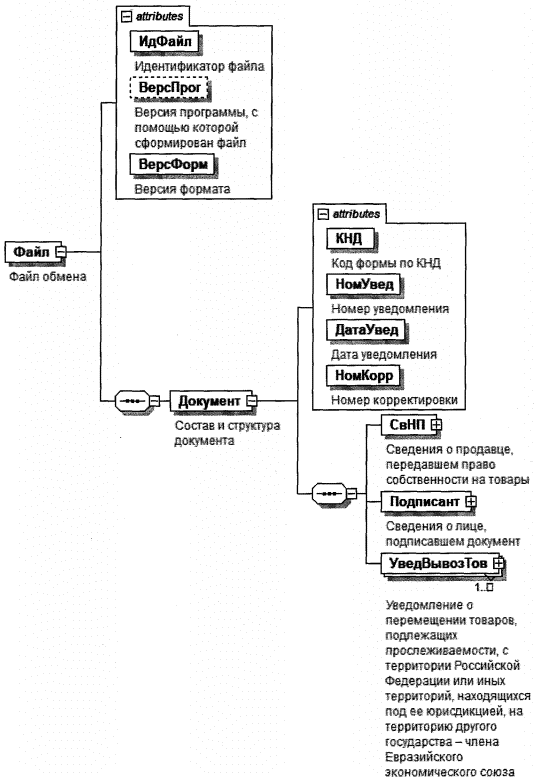 Рисунок 1. Диаграмма структуры файла обменаТаблица 4.1Файл обмена (Файл)Таблица 4.2Состав и структура документа (Документ)Таблица 4.3Сведения о продавце, передавшем право собственностина товары (СвНП)Таблица 4.4Сведения об организации, представительстве (филиале)иностранной организации, ином обособленном подразделении,осуществляющем деятельность на территорииРоссийской Федерации (СведЮЛ)Таблица 4.5Сведения о правопреемнике продавца (СвРеоргЮЛ)Таблица 4.6Сведения о физическом лице, зарегистрированном в качествеиндивидуального предпринимателя (СведИП)Таблица 4.7Сведения о лице, подписавшем документ (Подписант)Таблица 4.8Сведения о представителе продавца (представителеправопреемника продавца) (СвПред)Таблица 4.9Уведомление о перемещении товаров, подлежащихпрослеживаемости, с территории Российской Федерацииили иных территорий, находящихся под ее юрисдикцией,на территорию другого государства - члена Евразийскогоэкономического союза (УведВывозТов)Таблица 4.10Сведения о покупателе государства - члена ЕАЭС, которомупередано право собственности на товары (СвЛицПрд)Таблица 4.11Сведения о сопроводительном документе (СвСопрДок)Таблица 4.12Сведения по строке из уведомления о перемещении товаров,подлежащих прослеживаемости, в государства - членыЕвразийского экономического союза (УведВывозТовСтр)Таблица 4.13Фамилия, имя, отчество (ФИОТип)Приложение N 10к приказу ФНС Россииот 08.07.2021 N ЕД-7-15-645@ФОРМАТПРЕДСТАВЛЕНИЯ УВЕДОМЛЕНИЯ О ВВОЗЕ ТОВАРОВ, ПОДЛЕЖАЩИХПРОСЛЕЖИВАЕМОСТИ, С ТЕРРИТОРИИ ДРУГОГО ГОСУДАРСТВА - ЧЛЕНАЕВРАЗИЙСКОГО ЭКОНОМИЧЕСКОГО СОЮЗА НА ТЕРРИТОРИЮРОССИЙСКОЙ ФЕДЕРАЦИИ И ИНЫЕ ТЕРРИТОРИИ, НАХОДЯЩИЕСЯПОД ЕЕ ЮРИСДИКЦИЕЙ, В ЭЛЕКТРОННОЙ ФОРМЕI. ОБЩИЕ СВЕДЕНИЯ1. Настоящий формат описывает требования к XML файлам (далее - файл обмена) передачи в электронной форме уведомления о ввозе товаров, подлежащих прослеживаемости, с территории другого государства - члена Евразийского экономического союза на территорию Российской Федерации и иные территории, находящиеся под ее юрисдикцией (далее - уведомление), предусмотренного постановлением Правительства Российской Федерации об утверждении положения о национальной системе прослеживаемости товаров, содержит сведения по принятым на учет и ввезенным с территории государств - членов Евразийского экономического союза товарам, подлежащим прослеживаемости в соответствии с положениями указанного постановления Правительства Российской Федерации.2. Номер версии настоящего формата 5.02, часть 923_00.II. ОПИСАНИЕ ФАЙЛА ОБМЕНА3. Имя файла обмена должно иметь следующий вид:R_T_A_K_O_GGGGMMDD_N, где:R_T - префикс, принимающий значение ON_UVVOZTOV;A_K - идентификатор получателя информации, где: A - идентификатор получателя, которому направляется файл обмена, K - идентификатор конечного получателя, для которого предназначена информация из данного файла обмена. Передача файла от отправителя к конечному получателю (K) может осуществляться в несколько этапов через другие налоговые органы, осуществляющие передачу файла на промежуточных этапах, которые обозначаются идентификатором A. В случае передачи файла от отправителя к конечному получателю при отсутствии налоговых органов, осуществляющих передачу на промежуточных этапах, значения идентификаторов A и K совпадают. Каждый из идентификаторов (A и K) имеет вид для налоговых органов - четырехразрядный код налогового органа;O - идентификатор отправителя информации, имеет вид:для организаций - девятнадцатиразрядный код (идентификационный номер налогоплательщика (далее - ИНН) и код причины постановки на учет (далее - КПП) организации (обособленного подразделения);для физических лиц - двенадцатиразрядный код (ИНН физического лица, при наличии. При отсутствии ИНН - последовательность из двенадцати нулей);GGGG - год формирования передаваемого файла, MM - месяц, DD - день;N - идентификационный номер файла. (Длина - от 1 до 36 знаков. Идентификационный номер файла должен обеспечивать уникальность имени файла).Расширение имени файла - xml. Расширение имени файла может указываться как строчными, так и прописными буквами.Параметры первой строки файла обменаПервая строка XML файла должна иметь следующий вид:<?xml version="1.0" encoding="windows-1251"?>Имя файла, содержащего XML схему файла обмена, должно иметь следующий вид:ON_UVVOZTOV_1_923_01_05_02_xx, где xx - номер версии схемы.Расширение имени файла - xsd.XML схема файла обмена приводится отдельным файлом.4. Логическая модель файла обмена представлена в виде диаграммы структуры файла обмена на рисунке 1 настоящего формата. Элементами логической модели файла обмена являются элементы и атрибуты XML файла. Перечень структурных элементов логической модели файла обмена и сведения о них приведены в таблицах 4.1 - 4.13 настоящего формата.Для каждого структурного элемента логической модели файла обмена приводятся следующие сведения:наименование элемента. Приводится полное наименование элемента. В строке таблицы могут быть описаны несколько элементов, наименования которых разделены символом "|". Такая форма записи применяется при наличии в файле обмена только одного элемента из описанных в этой строке;сокращенное наименование (код) элемента. Приводится сокращенное наименование элемента. Синтаксис сокращенного наименования должен удовлетворять спецификации XML;признак типа элемента. Может принимать следующие значения: "С" - сложный элемент логической модели (содержит вложенные элементы), "П" - простой элемент логической модели, реализованный в виде элемента XML файла, "А" - простой элемент логической модели, реализованный в виде атрибута элемента XML файла. Простой элемент логической модели не содержит вложенные элементы;формат элемента. Формат элемента представляется следующими условными обозначениями: T - символьная строка; N - числовое значение (целое или дробное).Формат символьной строки указывается в виде T(n-k) или T(=k), где: n - минимальное количество знаков, k - максимальное количество знаков, символ "-" - разделитель, символ "=" означает фиксированное количество знаков в строке. В случае, если минимальное количество знаков равно 0, формат имеет вид T(0-k). В случае, если максимальное количество знаков не ограничено, формат имеет вид T(n-).Формат числового значения указывается в виде N(m.k), где: m - максимальное количество знаков в числе, включая знак (для отрицательного числа), целую и дробную часть числа без разделяющей десятичной точки, k - максимальное число знаков дробной части числа. Если число знаков дробной части числа равно 0 (то есть число целое), то формат числового значения имеет вид N(m).Для простых элементов, являющихся базовыми в XML, например, элемент с типом "date", поле "Формат элемента" не заполняется. Для таких элементов в поле "Дополнительная информация" указывается тип базового элемента;признак обязательности элемента определяет обязательность наличия элемента (совокупности наименования элемента и его значения) в файле обмена. Признак обязательности элемента может принимать следующие значения: "О" - наличие элемента в файле обмена обязательно; "Н" - наличие элемента в файле обмена необязательно, то есть элемент может отсутствовать. Если элемент принимает ограниченный перечень значений (по классификатору, кодовому словарю и тому подобному), то признак обязательности элемента дополняется символом "К". Например, "ОК". В случае, если количество реализаций элемента может быть более одной, то признак обязательности элемента дополняется символом "М". Например, "НМ" или "ОКМ".К вышеперечисленным признакам обязательности элемента может добавляться значение "У" в случае описания в XML схеме условий, предъявляемых к элементу в файле обмена, описанных в графе "Дополнительная информация". Например, "НУ" или "ОКУ";дополнительная информация содержит, при необходимости, требования к элементу файла обмена, не указанные ранее. Для сложных элементов указывается ссылка на таблицу, в которой описывается состав данного элемента. Для элементов, принимающих ограниченный перечень значений из классификатора (кодового словаря и тому подобного), указывается соответствующее наименование классификатора (кодового словаря и тому подобного) или приводится перечень возможных значений. Для классификатора (кодового словаря и тому подобного) может указываться ссылка на его местонахождение. Для элементов, использующих пользовательский тип данных, указывается наименование типового элемента.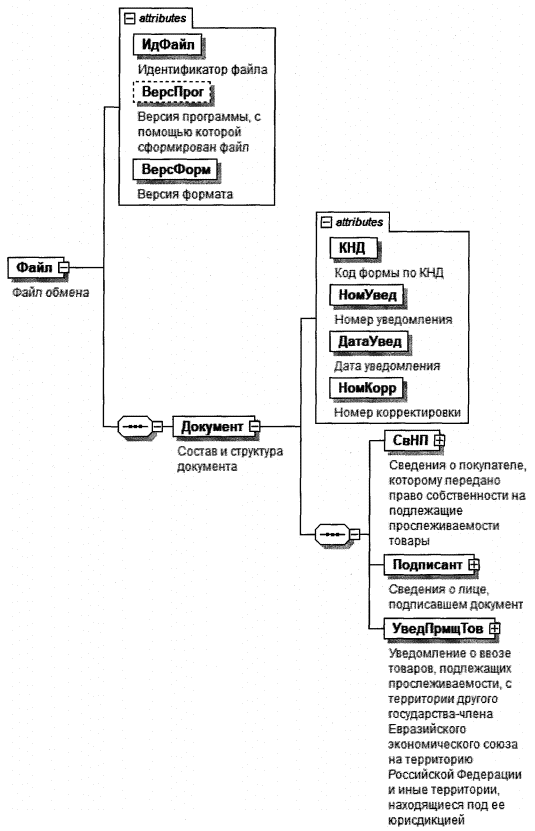 Рисунок 1. Диаграмма структуры файла обменаТаблица 4.1Файл обмена (Файл)Таблица 4.2Состав и структура документа (Документ)Таблица 4.3Сведения о покупателе, которому передано правособственности на подлежащие прослеживаемости товары (СвНП)Таблица 4.4Сведения об организации, представительстве (филиала)иностранной организации, ином обособленном подразделении,осуществляющем деятельность на территорииРоссийской Федерации (СведЮЛ)Таблица 4.5Сведения о правопреемнике покупателя (СвРеоргЮЛ)Таблица 4.6Сведения о физическом лице, зарегистрированном в качествеиндивидуального предпринимателя (СведИП)Таблица 4.7Сведения о лице, подписавшем документ (Подписант)Таблица 4.8Сведения о представителе покупателя (представителеправопреемника покупателя) (СвПред)Таблица 4.9Уведомление о ввозе товаров, подлежащих прослеживаемости,с территории другого государства - члена Евразийскогоэкономического союза на территорию Российской Федерациии иные территории, находящиеся под ее юрисдикцией(УведПрмщТов)Таблица 4.10Сведения о продавце государства - члена ЕАЭС,передавшем право собственности на товары (СвЛицПрд)Таблица 4.11Сведения о сопроводительном документе (СвСопрДок)Таблица 4.12Сведения о товаре, подлежащем прослеживаемости (СведТовар)Таблица 4.13Фамилия, имя, отчество (ФИОТип)Приложение N 11к приказу ФНС Россииот 08.07.2021 N ЕД-7-15-645@ФОРМАТПРЕДСТАВЛЕНИЯ УВЕДОМЛЕНИЯ ОБ ИМЕЮЩИХСЯ ОСТАТКАХ ТОВАРОВ,ПОДЛЕЖАЩИХ ПРОСЛЕЖИВАЕМОСТИ, В ЭЛЕКТРОННОЙ ФОРМЕI. ОБЩИЕ СВЕДЕНИЯ1. Настоящий формат описывает требования к XML файлам (далее - файл обмена) передачи в электронной форме уведомления об имеющихся остатках товаров, подлежащих прослеживаемости (далее - уведомление), предусмотренного постановлением Правительства Российской Федерации об утверждении положения о национальной системе прослеживаемости товаров, содержит сведения об остатках товаров, подлежащих прослеживаемости, имеющихся у участника оборота товаров, подлежащих прослеживаемости, на дату вступления в силу нормативно-правового акта Правительства Российской Федерации, утверждающего перечень товаров, подлежащих прослеживаемости на территории Российской Федерации (далее - Перечень), на дату вступления в силу нормативно-правового акта Правительства Российской Федерации, утверждающего изменения к Перечню - включение новых товаров в Перечень, а также в следующих случаях:приобретение товара, подлежащего прослеживаемости, после вступления в силу Перечня у физических лиц, использовавших указанный товар для личных, семейных, домашних и иных, не связанных с предпринимательской деятельностью, нужд;приобретение товара, подлежащего прослеживаемости, после вступления в силу Перечня у налогоплательщиков налога на профессиональный доход;приобретение товара, подлежащего прослеживаемости, после вступления в силу Перечня ранее конфискованных, обращенных в собственность государства в соответствии с законодательством Российской Федерации, приобретенных у Росимущества и иных уполномоченных контролирующих органов;возвращение товара, подлежащего прослеживаемости, в оборот физическими лицами, приобретавшими указанный товар до вступления в силу Перечня, для личных, семейных, домашних и иных, не связанных с предпринимательской деятельностью, нужд;возвращение товара, подлежащего прослеживаемости, в оборот налогоплательщиками налога на профессиональный доход, приобретавшими указанный товар до вступления в силу Перечня;ввоз товара, подлежащего прослеживаемости, после вступления в силу Перечня на территорию Российской Федерации и иные территории, находящиеся под ее юрисдикцией, при условии использования в качестве декларации на товары транспортных (перевозочных), коммерческих и (или) иных документов.2. Номер версии настоящего формата 5.02, часть 925_00.II. ОПИСАНИЕ ФАЙЛА ОБМЕНА3. Имя файла обмена должно иметь следующий вид:R_T_A_K_O_GGGGMMDD_N, где:R_T - префикс, принимающий значение ON_UVOSTTOV;A_K - идентификатор получателя информации, где: A - идентификатор получателя, которому направляется файл обмена, K - идентификатор конечного получателя, для которого предназначена информация из данного файла обмена. Передача файла от отправителя к конечному получателю (K) может осуществляться в несколько этапов через другие налоговые органы, осуществляющие передачу файла на промежуточных этапах, которые обозначаются идентификатором A. В случае передачи файла от отправителя к конечному получателю при отсутствии налоговых органов, осуществляющих передачу на промежуточных этапах, значения идентификаторов A и K совпадают. Каждый из идентификаторов (A и K) имеет вид для налоговых органов - четырехразрядный код налогового органа;O - идентификатор отправителя информации, имеет вид:для организаций - девятнадцатиразрядный код (идентификационный номер налогоплательщика (далее - ИНН) и код причины постановки на учет (далее - КПП) организации (обособленного подразделения);для физических лиц - двенадцатиразрядный код (ИНН физического лица, при наличии. При отсутствии ИНН - последовательность из двенадцати нулей);GGGG - год формирования передаваемого файла, MM - месяц, DD - день;N - идентификационный номер файла (длина - от 1 до 36 знаков. Идентификационный номер файла должен обеспечивать уникальность имени файла).Расширение имени файла - xml. Расширение имени файла может указываться как строчными, так и прописными буквами.Параметры первой строки файла обменаПервая строка XML файла должна иметь следующий вид:<?xml version="1.0" encoding="windows-125"?>Имя файла, содержащего XML схему файла обмена, должно иметь следующий вид:ON_UVOSTTOV_1_925_01_05_02_xx, где xx - номер версии схемы.Расширение имени файла - xsd.XML схема файла обмена приводится отдельным файлом.4. Логическая модель файла обмена представлена в виде диаграммы структуры файла обмена на рисунке 1 настоящего формата. Элементами логической модели файла обмена являются элементы и атрибуты XML файла. Перечень структурных элементов логической модели файла обмена и сведения о них приведены в таблицах 4.1 - 4.11 настоящего формата.Для каждого структурного элемента логической модели файла обмена приводятся следующие сведения:наименование элемента. Приводится полное наименование элемента. В строке таблицы могут быть описаны несколько элементов, наименования которых разделены символом "|". Такая форма записи применяется при наличии в файле обмена только одного элемента из описанных в этой строке;сокращенное наименование (код) элемента. Приводится сокращенное наименование элемента. Синтаксис сокращенного наименования должен удовлетворять спецификации XML;признак типа элемента. Может принимать следующие значения: "С" - сложный элемент логической модели (содержит вложенные элементы), "П" - простой элемент логической модели, реализованный в виде элемента XML файла, "А" - простой элемент логической модели, реализованный в виде атрибута элемента XML файла. Простой элемент логической модели не содержит вложенные элементы;формат элемента. Формат элемента представляется следующими условными обозначениями: T - символьная строка; N - числовое значение (целое или дробное).Формат символьной строки указывается в виде T(n-k) или T(=k), где: n - минимальное количество знаков, k - максимальное количество знаков, символ "-" - разделитель, символ "=" означает фиксированное количество знаков в строке. В случае, если минимальное количество знаков равно 0, формат имеет вид T(0-k). В случае, если максимальное количество знаков не ограничено, формат имеет вид T(n-).Формат числового значения указывается в виде N(m.k), где: m - максимальное количество знаков в числе, включая знак (для отрицательного числа), целую и дробную часть числа без разделяющей десятичной точки, k - максимальное число знаков дробной части числа. Если число знаков дробной части числа равно 0 (то есть число целое), то формат числового значения имеет вид N(m).Для простых элементов, являющихся базовыми в XML, например, элемент с типом "date", поле "Формат элемента" не заполняется. Для таких элементов в поле "Дополнительная информация" указывается тип базового элемента;признак обязательности элемента определяет обязательность наличия элемента (совокупности наименования элемента и его значения) в файле обмена. Признак обязательности элемента может принимать следующие значения: "О" - наличие элемента в файле обмена обязательно; "Н" - наличие элемента в файле обмена необязательно, то есть элемент может отсутствовать. Если элемент принимает ограниченный перечень значений (по классификатору, кодовому словарю и тому подобному), то признак обязательности элемента дополняется символом "К". Например, "ОК". В случае, если количество реализаций элемента может быть более одной, то признак обязательности элемента дополняется символом "М". Например, "НМ" или "ОКМ".К вышеперечисленным признакам обязательности элемента может добавляться значение "У" в случае описания в XML схеме условий, предъявляемых к элементу в файле обмена, описанных в графе "Дополнительная информация". Например, "НУ" или "ОКУ";дополнительная информация содержит, при необходимости, требования к элементу файла обмена, не указанные ранее. Для сложных элементов указывается ссылка на таблицу, в которой описывается состав данного элемента. Для элементов, принимающих ограниченный перечень значений из классификатора (кодового словаря и тому подобного), указывается соответствующее наименование классификатора (кодового словаря и тому подобного) или приводится перечень возможных значений. Для классификатора (кодового словаря и тому подобного) может указываться ссылка на его местонахождение. Для элементов, использующих пользовательский тип данных, указывается наименование типового элемента.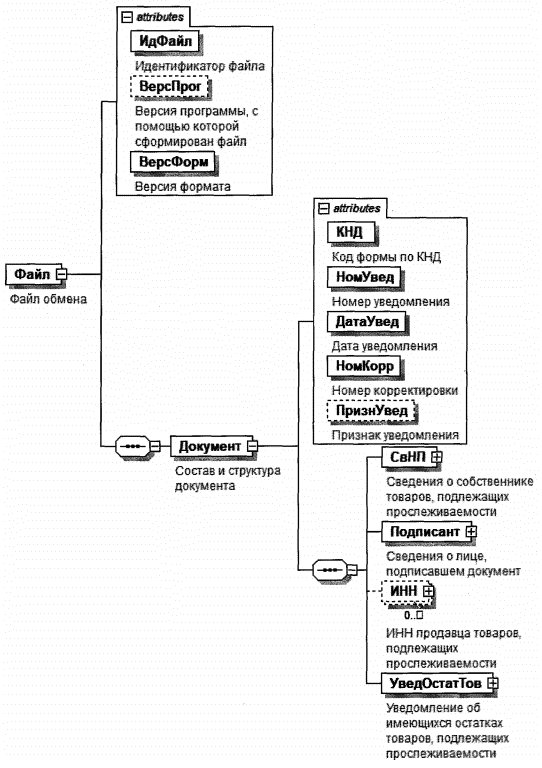 Рисунок 1. Диаграмма структуры файла обменаТаблица 4.1Файл обмена (Файл)Таблица 4.2Состав и структура документа (Документ)Таблица 4.3Сведения о собственнике товаров, подлежащихпрослеживаемости (СвНП)Таблица 4.4Сведения об организации, представительстве (филиале)иностранной организации, ином обособленном подразделении,осуществляющем деятельность на территорииРоссийской Федерации (СведЮЛ)Таблица 4.5Сведения о правопреемнике собственника товаров,подлежащих прослеживаемости (СвРеоргЮЛ)Таблица 4.6Сведения о физическом лице, зарегистрированном в качествеиндивидуального предпринимателя (СведИП)Таблица 4.7Сведения о лице, подписавшем документ (Подписант)Таблица 4.8Сведения о представителе собственника товаров, подлежащихпрослеживаемости (представителе правопреемника собственникатоваров, подлежащих прослеживаемости) (СвПред)Таблица 4.9ИНН продавца товаров, подлежащих прослеживаемости (ИНН)Таблица 4.10Уведомление об имеющихся остатках товаров, подлежащихпрослеживаемости (УведОстатТов)Таблица 4.11Фамилия, имя, отчество (ФИОТип)Приложение N 12к приказу ФНС Россииот 08.07.2021 N ЕД-7-15/645@ФОРМАТПРЕДСТАВЛЕНИЯ ОТЧЕТА ОБ ОПЕРАЦИЯХ С ТОВАРАМИ, ПОДЛЕЖАЩИМИПРОСЛЕЖИВАЕМОСТИ, В ЭЛЕКТРОННОЙ ФОРМЕI. ОБЩИЕ СВЕДЕНИЯ1. Настоящий формат описывает требования к XML файлам (далее - файл обмена) передачи в электронной форме отчета об операциях с товарами, подлежащими прослеживаемости, представляемыми участниками оборота товаров, подлежащих прослеживаемости, в случаях и в порядке, предусмотренном постановлением Правительства Российской Федерации об утверждении положения о национальной системе прослеживаемости товаров.2. Номер версии настоящего формата 5.02, часть 922_01.II. ОПИСАНИЕ ФАЙЛА ОБМЕНА3. Имя файла обмена должно иметь следующий вид:R_T_A_K_O_GGGGMMDD_N, где:R_T - префикс, принимающий значение ON_OTCHOPTOV;A_K - идентификатор получателя информации, где: A - идентификатор получателя, которому направляется файл обмена, K - идентификатор конечного получателя, для которого предназначена информация из данного файла обмена. Передача файла от отправителя к конечному получателю (K) может осуществляться в несколько этапов через другие налоговые органы, осуществляющие передачу файла на промежуточных этапах, которые обозначаются идентификатором A. В случае передачи файла от отправителя к конечному получателю при отсутствии налоговых органов, осуществляющих передачу на промежуточных этапах, значения идентификаторов A и K совпадают. Каждый из идентификаторов (A и K) имеет вид для налоговых органов - четырехразрядный код налогового органа;O - идентификатор отправителя информации, имеет вид:для организаций - девятнадцатиразрядный код (идентификационный номер налогоплательщика (далее - ИНН) и код причины постановки на учет (далее - КПП) организации (обособленного подразделения);для физических лиц - двенадцатиразрядный код (ИНН физического лица, при наличии. При отсутствии ИНН - последовательность из двенадцати нулей);GGGG - год формирования передаваемого файла, MM - месяц, DD - день;N - идентификационный номер файла. (Длина - от 1 до 36 знаков. Идентификационный номер файла должен обеспечивать уникальность имени файла).Если документ состоит из нескольких файлов, N1 одинаковый для всех файлов одного документа, N2 уникален для каждого файла независимо от принадлежности к документу.Расширение имени файла - xml. Расширение имени файла может указываться как строчными, так и прописными буквами.Параметры первой строки файла обменаПервая строка XML файла должна иметь следующий вид:<?xml version ="1.0" encoding ="windows-1251"?>Имя файла, содержащего XML схему файла обмена, должно иметь следующий вид:ON_OTCHOPTOV_1_922_01_05_02_xx, где xx - номер версии схемы.Расширение имени файла - xsd.XML схема файла обмена приводится отдельным файлом и размещается на сайте Федеральной налоговой службы.4. Логическая модель файла обмена представлена в виде диаграммы структуры файла обмена на рисунке 1 настоящего формата. Элементами логической модели файла обмена являются элементы и атрибуты XML файла. Перечень структурных элементов логической модели файла обмена и сведения о них приведены в таблицах 4.1 - 4.16 настоящего формата.Для каждого структурного элемента логической модели файла обмена приводятся следующие сведения:наименование элемента. Приводится полное наименование элемента. В строке таблицы могут быть описаны несколько элементов, наименования которых разделены символом "|". Такая форма записи применяется при наличии в файле обмена только одного элемента из описанных в этой строке;сокращенное наименование (код) элемента. Приводится сокращенное наименование элемента. Синтаксис сокращенного наименования должен удовлетворять спецификации XML;признак типа элемента. Может принимать следующие значения: "С" - сложный элемент логической модели (содержит вложенные элементы), "П" - простой элемент логической модели, реализованный в виде элемента XML файла, "А" - простой элемент логической модели, реализованный в виде атрибута элемента XML файла. Простой элемент логической модели не содержит вложенные элементы;формат элемента. Формат элемента представляется следующими условными обозначениями: T - символьная строка; N - числовое значение (целое или дробное).Формат символьной строки указывается в виде T(n-k) или T(=k), где: n - минимальное количество знаков, k - максимальное количество знаков, символ "-" - разделитель, символ "=" означает фиксированное количество знаков в строке. В случае, если минимальное количество знаков равно 0, формат имеет вид T(0-k). В случае, если максимальное количество знаков не ограничено, формат имеет вид T(n-).Формат числового значения указывается в виде N(m.k), где: m - максимальное количество знаков в числе, включая знак (для отрицательного числа), целую и дробную часть числа без разделяющей десятичной точки, k - максимальное число знаков дробной части числа. Если число знаков дробной части числа равно 0 (то есть число целое), то формат числового значения имеет вид N(m).Для простых элементов, являющихся базовыми в XML, например, элемент с типом "date", поле "Формат элемента" не заполняется. Для таких элементов в поле "Дополнительная информация" указывается тип базового элемента;признак обязательности элемента определяет обязательность наличия элемента (совокупности наименования элемента и его значения) в файле обмена. Признак обязательности элемента может принимать следующие значения: "О" - наличие элемента в файле обмена обязательно; "Н" - наличие элемента в файле обмена необязательно, то есть элемент может отсутствовать. Если элемент принимает ограниченный перечень значений (по классификатору, кодовому словарю и тому подобному), то признак обязательности элемента дополняется символом "К". Например, "ОК". В случае, если количество реализаций элемента может быть более одной, то признак обязательности элемента дополняется символом "М". Например, "НМ" или "ОКМ".К вышеперечисленным признакам обязательности элемента может добавляться значение "У" в случае описания в XML схеме условий, предъявляемых к элементу в файле обмена, описанных в графе "Дополнительная информация". Например, "НУ" или "ОКУ";дополнительная информация содержит, при необходимости, требования к элементу файла обмена, не указанные ранее. Для сложных элементов указывается ссылка на таблицу, в которой описывается состав данного элемента. Для элементов, принимающих ограниченный перечень значений из классификатора (кодового словаря и тому подобного), указывается соответствующее наименование классификатора (кодового словаря и тому подобного) или приводится перечень возможных значений. Для классификатора (кодового словаря и тому подобного) может указываться ссылка на его местонахождение. Для элементов, использующих пользовательский тип данных, указывается наименование типового элемента.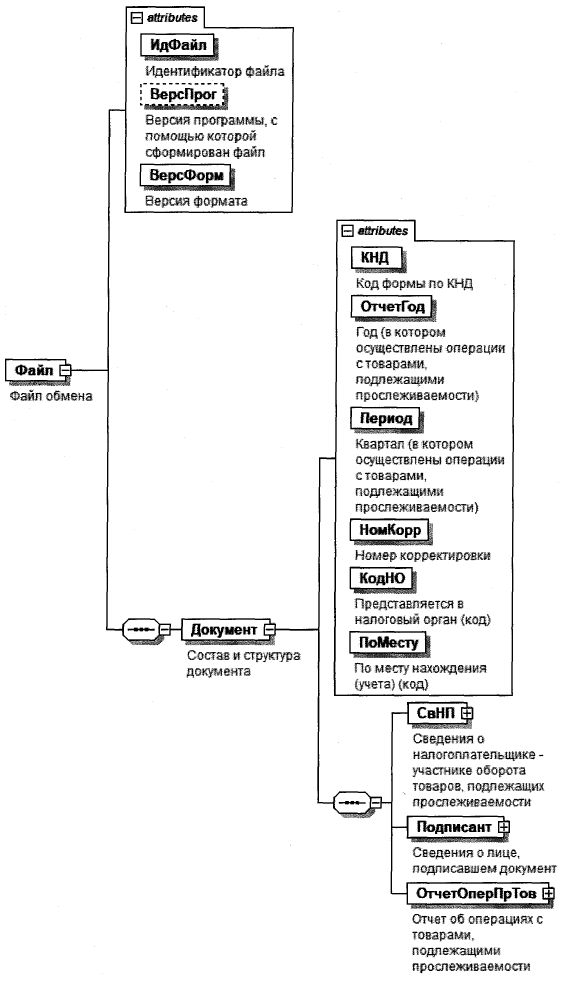 Рисунок 1. Диаграмма структуры файла обменаТаблица 4.1Файл обмена (Файл)Таблица 4.2Состав и структура документа (Документ)Таблица 4.3Сведения о налогоплательщике - участнике оборота товаров,подлежащих прослеживаемости (СвНП)Таблица 4.4Сведения об организации - участнике оборота товаров,подлежащих прослеживаемости (СведЮЛ)Таблица 4.5Сведения о правопреемнике участника оборота товаров,подлежащих прослеживаемости (СвРеоргЮЛ)Таблица 4.6Сведения о физическом лице, зарегистрированном в качествеиндивидуального предпринимателя - участнике оборотатоваров, подлежащих прослеживаемости (СведИП)Таблица 4.7Сведения о лице, подписавшем документ (Подписант)Таблица 4.8Сведения о представителеучастника оборота товаров, подлежащих прослеживаемости(представителе правопреемника участника оборота товаров,подлежащих прослеживаемости) (СвПред)Таблица 4.9Отчет об операциях с товарами, подлежащимипрослеживаемости (ОтчетОперПрТов)Таблица 4.10Сведения по строке из отчета об операциях с товарами,подлежащими прослеживаемости (ОтчетОперПрТовСтр)Таблица 4.11Реквизиты первичного учетного документа (РеквПервичДок)Таблица 4.12Контрагент (Контрагент)Таблица 4.13Сведения об организации, представительстве (филиале)иностранной организации, ином обособленном подразделении,осуществляющем деятельность на территорииРоссийской Федерации (СведЮЛ)Таблица 4.14Сведения о физическом лице, зарегистрированном в качествеиндивидуального предпринимателя (СведИП)Таблица 4.15Сведения по товару, подлежащемупрослеживаемости (ТоварПросл)Таблица 4.16Фамилия, имя, отчество (ФИОТип)Приложение N 13к приказу ФНС Россииот 08.07.2021 N ЕД-7-15/645@ФОРМАТПРЕДСТАВЛЕНИЯ КВИТАНЦИИ О ПРИСВОЕНИИ РЕГИСТРАЦИОННОГОНОМЕРА ПАРТИИ ТОВАРА, ПОДЛЕЖАЩЕГО ПРОСЛЕЖИВАЕМОСТИ,В ЭЛЕКТРОННОЙ ФОРМЕI. ОБЩИЕ СВЕДЕНИЯ1. Настоящий формат описывает требования к XML файлам (далее - файл обмена) передачи в электронной форме квитанции о присвоении регистрационного номера партии товара, подлежащего прослеживаемости.2. Номер версии настоящего формата 5.02, часть 926.II. ОПИСАНИЕ ФАЙЛА ОБМЕНА3. Имя файла обмена должно иметь следующий вид:R_T_A_K_O_GGGGMMDD_N, где:R_T - префикс, принимающий значение IU_KVREGNOMA_K - идентификатор получателя информации, где: A - идентификатор получателя, которому направляется файл обмена, K - идентификатор конечного получателя, для которого предназначена информация из данного файла обмена. Передача файла от отправителя к конечному получателю (K) может осуществляться в несколько этапов через другие налоговые органы, осуществляющие передачу файла на промежуточных этапах, которые обозначаются идентификатором A. В случае передачи файла от отправителя к конечному получателю при отсутствии налоговых органов, осуществляющих передачу на промежуточных этапах, значения идентификаторов A и K совпадают. Каждый из идентификаторов (A и K) имеет вид:для организаций - девятнадцатиразрядный код (идентификационный номер налогоплательщика (далее - ИНН) и код причины постановки на учет (далее - КПП) организации (обособленного подразделения);для физических лиц - двенадцатиразрядный код (ИНН физического лица, при наличии. При отсутствии ИНН - последовательность из двенадцати нулей);для налоговых органов (только для идентификатора A) - четырехразрядный код налогового органа;O - идентификатор отправителя информации, для налоговых органов представляется в виде четырехразрядного кода налогового органа;GGGG - год формирования передаваемого файла, MM - месяц, DD - день;N - идентификационный номер файла. (Длина - от 1 до 36 знаков. Идентификационный номер файла должен обеспечивать уникальность файла).Расширение имени файла - xml. Расширение имени файла может указываться как строчными, так и прописными буквами.Параметры первой строки файла обменаПервая строка XML файла должна иметь следующий вид:<?xml version ="1.0" encoding ="windows-1251"?>Имя файла, содержащего XML схему файла обмена, должно иметь следующий вид:IU_KVREGNOM_1_926_00_05_02_xx, где xx - номер версии схемы.Расширение имени файла - xsd.XML схема файла обмена приводится отдельным файлом и размещается на сайте Федеральной налоговой службы.4. Логическая модель файла обмена представлена в виде диаграммы структуры файла обмена на рисунке 1 настоящего формата. Элементами логической модели файла обмена являются элементы и атрибуты XML файла. Перечень структурных элементов логической модели файла обмена и сведения о них приведены в таблицах 4.1 - 4.6 настоящего формата.Для каждого структурного элемента логической модели файла обмена приводятся следующие сведения:наименование элемента. Приводится полное наименование элемента. В строке таблицы могут быть описаны несколько элементов, наименования которых разделены символом "|". Такая форма записи применяется при наличии в файле обмена только одного элемента из описанных в этой строке;сокращенное наименование (код) элемента. Приводится сокращенное наименование элемента. Синтаксис сокращенного наименования должен удовлетворять спецификации XML;признак типа элемента. Может принимать следующие значения: "С" - сложный элемент логической модели (содержит вложенные элементы), "П" - простой элемент логической модели, реализованный в виде элемента XML файла, "А" - простой элемент логической модели, реализованный в виде атрибута элемента XML файла. Простой элемент логической модели не содержит вложенные элементы;формат элемента. Формат элемента представляется следующими условными обозначениями: T - символьная строка; N - числовое значение (целое или дробное).Формат символьной строки указывается в виде T(n-k) или T(=k), где: n - минимальное количество знаков, k - максимальное количество знаков, символ "-" - разделитель, символ "=" означает фиксированное количество знаков в строке. В случае, если минимальное количество знаков равно 0, формат имеет вид T(0-k). В случае, если максимальное количество знаков не ограничено, формат имеет вид T(n-).Формат числового значения указывается в виде N(m.k), где: m - максимальное количество знаков в числе, включая целую и дробную часть числа без разделяющей десятичной точки и знака (для отрицательного числа), k - максимальное число знаков дробной части числа. Если число знаков дробной части числа равно 0 (то есть число целое), то формат числового значения имеет вид N(m).Для простых элементов, являющихся базовыми в XML, например, элемент с типом "date", поле "Формат элемента" не заполняется. Для таких элементов в поле "Дополнительная информация" указывается тип базового элемента;признак обязательности элемента определяет обязательность наличия элемента (совокупности наименования элемента и его значения) в файле обмена. Признак обязательности элемента может принимать следующие значения: "О" - наличие элемента в файле обмена обязательно; "Н" - наличие элемента в файле обмена необязательно, то есть элемент может отсутствовать. Если элемент принимает ограниченный перечень значений (по классификатору, кодовому словарю и тому подобному), то признак обязательности элемента дополняется символом "К". Например, "ОК". В случае если количество реализаций элемента может быть более одной, то признак обязательности элемента дополняется символом "М". Например, "НМ" или "ОКМ".К вышеперечисленным признакам обязательности элемента может добавляться значение "У" в случае описания в XML схеме условий, предъявляемых к элементу в файле обмена, описанных в графе "Дополнительная информация". Например, "НУ" или "ОКУ";дополнительная информация содержит, при необходимости, требования к элементу файла обмена, не указанные ранее. Для сложных элементов указывается ссылка на таблицу, в которой описывается состав данного элемента. Для элементов, принимающих ограниченный перечень значений из классификатора (кодового словаря и тому подобного), указывается соответствующее наименование классификатора (кодового словаря и тому подобного) или приводится перечень возможных значений. Для классификатора (кодового словаря и тому подобного) может указываться ссылка на его местонахождение. Для элементов, использующих пользовательский тип данных, указывается наименование типового элемента.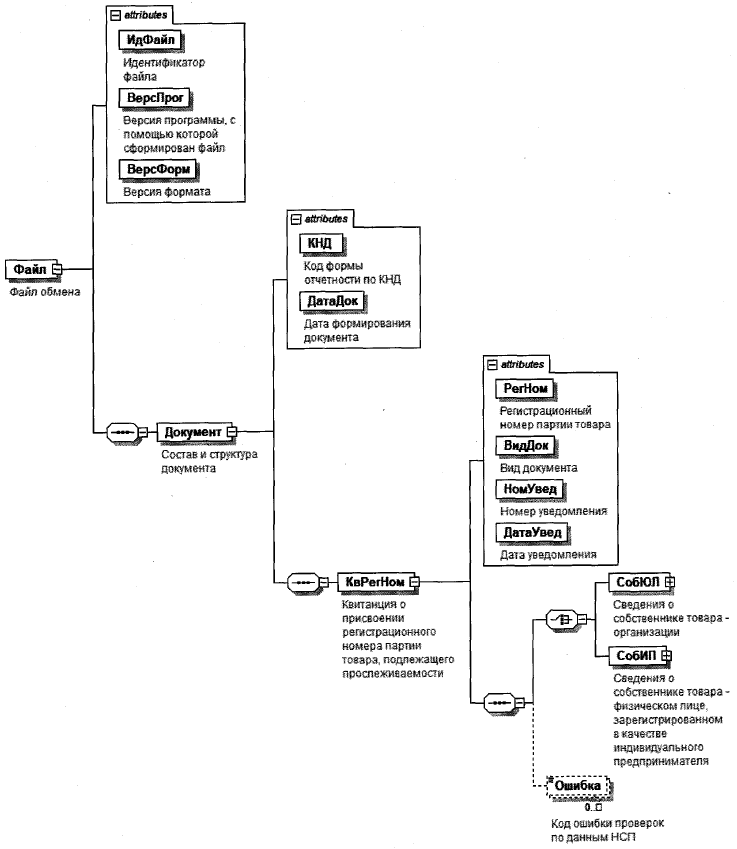 Рисунок 1. Диаграмма структуры файла обменаТаблица 4.1Файл обмена (Файл)Таблица 4.2Состав и структура документа (Документ)Таблица 4.3Квитанция о присвоении регистрационного номера партиитовара, подлежащего прослеживаемости (КвРегНом)Таблица 4.4Сведения о собственнике товара - организации (СобЮЛ)Таблица 4.5Сведения о собственнике товара - физическом лице,зарегистрированном в качестве индивидуальногопредпринимателя (СобИП)Таблица 4.6Фамилия, имя, отчество (ФИОТип)Номер(1)Дата(2)N корректировки(3)Наименование продавца(4)ИНН продавца(4а)КПП продавца(4б)Форма реорганизации (ликвидации) (код)(5)ИНН/КПП правопреемника продавца(6)Наименование покупателя государства - члена ЕАЭС(7)Код государства - члена ЕАЭС покупателя (ОКСМ)(7а)Идентификационный код (номер) покупателя государства - члена ЕАЭС(7б)Адрес покупателя государства - члена ЕАЭС(7в)Вид сопроводительного документа(8)Номер сопроводительного документа(8а)Дата сопроводительного документа(8б)Сведения о пунктах назначения товара, подлежащего прослеживаемости, на территории государств - членов ЕАЭС в соответствии с сопроводительным документом(9)Порядковый номер товара в соответствии с сопроводительным документомНаименование товара в соответствии с сопроводительным документомКоличество товара в соответствии с сопроводительным документомКод единицы измерения товара в соответствии с сопроводительным документом (по ОКЕИ)Регистрационный номер партии товара, подлежащего прослеживаемостиКод количественной единицы измерения товара (по ОКЕИ)Количество товара, подлежащего прослеживаемости, в единице количественного учета товараСтоимость товаров (без НДС) в рублях и копейках12345678Достоверность и полноту сведений, указанных в настоящем уведомлении, подтверждаю:1 - продавец (правопреемник продавца)2 - представитель продавца (представитель правопреемника продавца)ФамилияИмяОтчество (при наличии)Наименование и реквизиты документа, подтверждающего полномочия представителя продавца (представителя правопреемника продавца)Наименование организации-представителя продавца (представителя правопреемника продавца)ПодписьДатаНомер(1)Дата(2)N корректировки(3)Наименование покупателя(4)ИНН покупателя(4а)КПП покупателя(4б)Форма реорганизации (ликвидации) (код)(5)ИНН/КПП правопреемника покупателя(6)Наименование продавца государства-члена ЕАЭС(7)Код государства-члена ЕАЭС продавца (ОКСМ)(7а)Идентификационный код (номер) продавца государства-члена ЕАЭС(7б)Адрес продавца государства-члена ЕАЭС(7в)Вид сопроводительного документа(8)Дата сопроводительного документа(8а)Номер сопроводительного документа(8б)Код товара в соответствии с ТН ВЭД ЕАЭС(9)Количество товара в соответствии с сопроводительным документом(10)Код единицы измерения товара в соответствии с сопроводительным документом (по ОКЕИ)(11)Регистрационный номер партии товара, подлежащего прослеживаемости(12)Код количественной единицы измерения товара (по ОКЕИ)(13)Количество товара, подлежащего прослеживаемости, в количественной единице измерения товара(14)Стоимость товаров (без НДС) в рублях и копейках(15)Достоверность и полноту сведений, указанных в настоящем уведомлении, подтверждаю:Достоверность и полноту сведений, указанных в настоящем уведомлении, подтверждаю:1 - покупатель (правопреемник покупателя)2 - представитель покупателя (представитель правопреемника покупателя)ФамилияИмяОтчество (при наличии)Наименование и реквизиты документа, подтверждающего полномочия представителя покупателя (представителя правопреемника покупателя)Наименование организации-представителя покупателя (представителя правопреемника покупателя)ПодписьДатаНомер(1)Дата(2)N корректировки(3)Признак уведомления(4)Наименование собственника товаров, подлежащих прослеживаемости(5)ИНН собственника товаров, подлежащих прослеживаемости(5а)КПП собственника товаров, подлежащих прослеживаемости(5б)Форма реорганизации (ликвидации) (код)(6)ИНН/КПП правопреемника собственника товаров, подлежащих прослеживаемости(7)ИНН продавца товаров, подлежащих прослеживаемости(8)Наименование первичного учетного документа(9)Номер первичного учетного документа(9а)Дата первичного учетного документа(9б)Наименование товара в соответствии с первичным учетным документом(10)Код товара в соответствии с ТН ВЭД ЕАЭС(11)Код товара в соответствии с ОКПД2(12)Количество товара в соответствии с первичным учетным документом(13)Код единицы измерения товара в соответствии с первичным учетным документом (по ОКЕИ)(14)Регистрационный номер партии товара, подлежащего прослеживаемости(15)Код количественной единицы измерения товара (по ОКЕИ)(16)Количество товара, подлежащего прослеживаемости, в количественной единице измерения товара(17)Стоимость товаров (без НДС) в рублях и копейках(18)Достоверность и полноту сведений, указанных в настоящем уведомлении, подтверждаю:1 - собственник товаров, подлежащих прослеживаемости (правопреемник собственника товаров, подлежащих прослеживаемости)2 - представитель собственника товаров, подлежащих прослеживаемости (представитель правопреемника собственника товаров, подлежащих прослеживаемости)ФамилияИмяОтчество(при наличии)Наименование и реквизиты документа, подтверждающего полномочия представителя собственника товаров, подлежащих прослеживаемости (представителя правопреемника собственника товаров, подлежащих прослеживаемости):Наименование организации-представителя собственника товаров, подлежащих прослеживаемости (представителя правопреемника собственника товаров, подлежащих прослеживаемости)ПодписьДатаГод(1)Квартал(1а)N корректировки(2)Представляется в налоговый орган (код)(3)Наименование участника оборота товаров, подлежащих прослеживаемости(4)ИНН(4а)КПП(4б)По месту нахождения (учета) (код)(5)Форма реорганизации (ликвидации) (код)(6)ИНН/КПП правопреемника участника оборота товаров, подлежащих прослеживаемости(7)Отчет об операцияхОтчет об операцияхОтчет об операцияхОтчет об операцияхОтчет об операцияхОтчет об операцияхОтчет об операцияхОтчет об операцияхОтчет об операцияхОтчет об операцияхОтчет об операцияхОтчет об операцияхОтчет об операцияхN п/пОперацияОперацияРеквизиты первичного учетного документаРеквизиты первичного учетного документаРеквизиты первичного учетного документаКонтрагентКонтрагентКонтрагентРегистрационный номер партии товара, подлежащего прослеживаемостиКод количественной единицы измерения товара (по ОКЕИ)Количество товара, подлежащего прослеживаемости, в количественной единице измерения товараСтоимость товара, подлежащего прослеживаемости, без налога в рубляхN п/пДата операцииКод вида операцииВидНомерДатаНаименованиеИННКППРегистрационный номер партии товара, подлежащего прослеживаемостиКод количественной единицы измерения товара (по ОКЕИ)Количество товара, подлежащего прослеживаемости, в количественной единице измерения товараСтоимость товара, подлежащего прослеживаемости, без налога в рублях12345678910111213Достоверность и полноту сведений, указанных в настоящем отчете, подтверждаю:1 - участник оборота товаров, подлежащих прослеживаемости (правопреемник участника оборота товаров, подлежащих прослеживаемости)2 - представитель участника оборота товаров, подлежащих прослеживаемости (представитель правопреемника участника оборота товаров, подлежащих прослеживаемости)ФамилияИмяОтчество (при наличии)Наименование и реквизиты документа, подтверждающего полномочия представителя участника оборота товаров, подлежащих прослеживаемости (представителя правопреемника участника оборота товаров, подлежащих прослеживаемости)Наименование организации-представителя участника оборота товаров, подлежащих прослеживаемости (представителя правопреемника участника оборота товаров, подлежащих прослеживаемости)ПодписьДатаКодНаименование1Преобразование2Слияние3Разделение5Присоединение6Разделение с одновременным присоединением0ЛиквидацияКодНаименование1Преобразование2Слияние3Разделение5Присоединение6Разделение с одновременным присоединением0ЛиквидацияКодНаименование1Преобразование2Слияние3Разделение5Присоединение6Разделение с одновременным присоединением0ЛиквидацияКонсультантПлюс: примечание.Нумерация пунктов дана в соответствии с официальным текстом документа.Код операцииОписание операцииУсловиеПримечаниеОперации прекращения прослеживаемостиОперации прекращения прослеживаемостиОперации прекращения прослеживаемостиОперации прекращения прослеживаемости01Передача товара, подлежащего прослеживаемости, в производство и (или) на переработкуДля всех участников оборота товаров, подлежащих прослеживаемости02Захоронение, обезвреживание, утилизация или уничтожение товара, подлежащего прослеживаемостиДля всех участников оборота товаров, подлежащих прослеживаемости03Уничтожение или безвозвратная утрата товара, подлежащего прослеживаемости, вследствие действия непреодолимой силыДля всех участников оборота товаров, подлежащих прослеживаемости04Реализация товара, подлежащего прослеживаемости, в розничной торговле физическим лицам для личных, семейных, домашних и иных, не связанных с предпринимательской деятельностью, нужд, а также налогоплательщикам налога на профессиональный доходДля участников оборота товаров, подлежащих прослеживаемости, являющихся налогоплательщиками налога на добавленную стоимость, освобожденными от исполнения обязанностей налогоплательщика налога на добавленную стоимость, участников оборота товаров, подлежащих, прослеживаемости, применяющих специальные налоговые режимы (за исключением системы налогообложения для сельскохозяйственных товаропроизводителей (единый сельскохозяйственный налог)) (далее - участники оборота товаров, подлежащих прослеживаемости, применяющие специальные налоговые режимы, а также освобожденные от исполнения обязанностей налогоплательщика налога на добавленную стоимость)05Фактический вывоз товара, подлежащего прослеживаемости, с территории РФ в соответствии с таможенной процедурой экспорта или реэкспортаДля участников оборота товаров, подлежащих прослеживаемости, применяющих специальные налоговые режимы, а также освобожденных от исполнения обязанностей налогоплательщика налога на добавленную стоимость06Передача на безвозмездной основе права собственности товара, подлежащего прослеживаемости, физическим лицам для личных, семейных, домашних и иных, не связанных с предпринимательской деятельностью, нужд, а также налогоплательщикам налога на профессиональный доходДля участников оборота товаров, подлежащих прослеживаемости, применяющих специальные налоговые режимы, а также освобожденных от исполнения обязанностей налогоплательщика налога на добавленную стоимость07Конфискация товара, подлежащего прослеживаемости, государствомДля всех участников оборота товаров, подлежащих прослеживаемости08Реализация товаров, подлежащих прослеживаемости, дипломатическим представительствам и консульским учреждениям, представительствам государств при международных организациях, международным организациям или их представительствам, пользующимся привилегиями и (или) иммунитетами в соответствии с международными договорами Российской Федерации, при условии последующего официального использования этих товаровДля участников оборота товаров, подлежащих прослеживаемости, применяющих специальные налоговые режимы, а также освобожденных от исполнения обязанностей налогоплательщика налога на добавленную стоимость09Недостача товара, подлежащего прослеживаемости, выявленная в результате инвентаризацииДля всех участников оборота товаров, подлежащих прослеживаемостиОперации возобновления прослеживаемостиОперации возобновления прослеживаемостиОперации возобновления прослеживаемостиОперации возобновления прослеживаемости10Выявление, участником оборота товаров, подлежащих прослеживаемости, при инвентаризации товаров, подлежащих прослеживаемости, по которым ранее выявлена недостачаДля всех участников оборота товаров, подлежащих прослеживаемости11Возврат физическими лицами товаров, подлежащих прослеживаемости, ранее реализованных физическим лицам для личных, семейных, домашних и иных, не связанных с предпринимательской деятельностью, нужд, а также возврат налогоплательщиками налога на профессиональный доход, товаров, подлежащих прослеживаемости, ранее реализованных налогоплательщикам налога на профессиональный доходДля участников оборота товаров, подлежащих прослеживаемости, применяющих специальные налоговые режимы, а также освобожденных от исполнения обязанностей налогоплательщика налога на добавленную стоимость12Возврат остатков неиспользованных (непереработанных) товаров из производства (переработки)Для всех участников оборота товаров, подлежащих прослеживаемостиОперации при передаче (получении) имущества (товара), не связанные с реализацией или безвозмездной передачейОперации при передаче (получении) имущества (товара), не связанные с реализацией или безвозмездной передачейОперации при передаче (получении) имущества (товара), не связанные с реализацией или безвозмездной передачейОперации при передаче (получении) имущества (товара), не связанные с реализацией или безвозмездной передачей13Передача товара, подлежащего прослеживаемости, не связанная с реализацией или передачей на безвозмездной основеДля всех участников оборота товаров, подлежащих прослеживаемости при передаче/приемке имущества (товара):- в связи с внесением вклада в имущество организации, в том числе взнос в имущество в целях увеличения чистых активов- при передаче товара в качестве вклада по договору инвестиционного товарищества или паевых взносов в паевые фонды кооперативов- при передаче имущества в качестве вклада по договору простого товарищества, в качестве вклада в уставный (складочный) капитал хозяйственных обществ и товариществ- при реорганизации юридического лицаПервичные учетные документы: передаточный акт;разделительный баланс;соглашение о разделеимущества и т.д.14Получение товара, предлежащего прослеживаемости, не связанное с реализацией или получением на безвозмездной основеДля всех участников оборота товаров, подлежащих прослеживаемости при передаче/приемке имущества (товара):- в связи с внесением вклада в имущество организации, в том числе взнос в имущество в целях увеличения чистых активов- при передаче товара в качестве вклада по договору инвестиционного товарищества или паевых взносов в паевые фонды кооперативов- при передаче имущества в качестве вклада по договору простого товарищества, в качестве вклада в уставный (складочный) капитал хозяйственных обществ и товариществ- при реорганизации юридического лицаПервичные учетные документы: передаточный акт;разделительный баланс;соглашение о разделеимущества и т.д.Операции при приобретении (получении), реализации (передаче),в том числе через агента или комиссионераОперации при приобретении (получении), реализации (передаче),в том числе через агента или комиссионераОперации при приобретении (получении), реализации (передаче),в том числе через агента или комиссионераОперации при приобретении (получении), реализации (передаче),в том числе через агента или комиссионера15Реализация товара (собственником товара)Для участников оборота товаров, подлежащих прослеживаемости, применяющих специальные налоговые режимы, а также освобожденных от исполнения обязанностей налогоплательщика налога на добавленную стоимость16Передача на безвозмездной основе права собственности на товарыДля участников оборота товаров, подлежащих прослеживаемости, применяющих специальные налоговые режимы, а также освобожденных от исполнения обязанностей налогоплательщика налога на добавленную стоимость16Передача на безвозмездной основе права собственности на товарыи16Передача на безвозмездной основе права собственности на товарыдля участников оборота товаров, подлежащих прослеживаемости, являющихся налогоплательщиками налога на добавленную стоимость при реализации, передаче в собственность на безвозмездной основе товаров, подлежащих прослеживаемости, не признаваемых объектом налогообложения по налогу на добавленную стоимость в соответствии с пунктом 2 статьи 146 Налогового кодекса Российской Федерации и (или) освобождаемых от налогообложения налогом на добавленную стоимость в соответствии со статьей 149 Налогового кодекса Российской Федерации17Приобретение товара (в собственность)Для участников оборота товаров, подлежащих прослеживаемости, применяющих специальные налоговые режимы, а также освобожденных от исполнения обязанностей налогоплательщика налога на добавленную стоимость17Приобретение товара (в собственность)и17Приобретение товара (в собственность)для участников оборота товаров, подлежащих прослеживаемости, являющихся налогоплательщиками налога на добавленную стоимость, при приобретении (получении) товаров, подлежащих прослеживаемости, у участников оборота товаров, подлежащих прослеживаемости, применяющих специальные налоговые режимы, а также освобожденных от исполнения обязанностей налогоплательщика налога на добавленную стоимость17Приобретение товара (в собственность)и17Приобретение товара (в собственность)для участников оборота товаров, подлежащих прослеживаемости, являющихся налогоплательщиками налога на добавленную стоимость, в случае приобретения, получения товаров, подлежащих прослеживаемости, у участников оборота товаров, подлежащих прослеживаемости, реализующих товары, подлежащие прослеживаемости, не признаваемые объектом налогообложения по налогу на добавленную стоимость в соответствии с пунктом 2 статьи 146 Налогового кодекса Российской Федерации и (или) освобождаемых от налогообложения налогом на добавленную стоимость в соответствии со статьей 149 Налогового кодекса Российской Федерации18Получение на безвозмездной основе права собственности на товарыДля участников оборота товаров, подлежащих прослеживаемости, применяющих специальные налоговые режимы, а также освобожденных от исполнения обязанностей налогоплательщика налога на добавленную стоимость18Получение на безвозмездной основе права собственности на товарыи18Получение на безвозмездной основе права собственности на товарыдля участников оборота товаров, подлежащих прослеживаемости, являющихся налогоплательщиками налога на добавленную стоимость, при приобретении (получении) товаров, подлежащих прослеживаемости, у участников оборота товаров, подлежащих прослеживаемости, применяющих специальные налоговые режимы, а также освобожденных от исполнения обязанностей налогоплательщика налога на добавленную стоимость19Составление продавцом универсального корректировочного документа в связи с изменением стоимости отгруженных товаров (работ, услуг), переданных имущественных прав в сторону уменьшения, в том числе в случае уменьшения цен (тарифов) и (или) уменьшения количества (объема) отгруженных товаров (работ, услуг), переданных имущественных правДля участников оборота товаров, подлежащих прослеживаемости, применяющих специальные налоговые режимы, а также освобожденных от исполнения обязанностей налогоплательщика налога на добавленную стоимость20Составление продавцом универсального корректировочного документа в связи с изменением стоимости отгруженных товаров (работ, услуг), переданных имущественных прав в сторону увеличения, в том числе в случае увеличения цен (тарифов) и (или) увеличения количества (объема) отгруженных товаров (работ, услуг), переданных имущественных правДля участников оборота товаров, подлежащих прослеживаемости, применяющих специальные налоговые режимы, а также освобожденных от исполнения обязанностей налогоплательщика налога на добавленную стоимость21Получение покупателем корректировочного счета-фактуры (универсального корректировочного документа) в связи с изменением стоимости отгруженных товаров (работ, услуг), переданных имущественных прав в сторону уменьшения, в том числе в случае уменьшения цен (тарифов) и (или) уменьшения количества (объема) отгруженных товаров (работ, услуг), переданных имущественных правДля участников оборота товаров, подлежащих прослеживаемости, применяющих специальные налоговые режимы, а также освобожденных от исполнения обязанностей налогоплательщика налога на добавленную стоимость,21Получение покупателем корректировочного счета-фактуры (универсального корректировочного документа) в связи с изменением стоимости отгруженных товаров (работ, услуг), переданных имущественных прав в сторону уменьшения, в том числе в случае уменьшения цен (тарифов) и (или) уменьшения количества (объема) отгруженных товаров (работ, услуг), переданных имущественных прави21Получение покупателем корректировочного счета-фактуры (универсального корректировочного документа) в связи с изменением стоимости отгруженных товаров (работ, услуг), переданных имущественных прав в сторону уменьшения, в том числе в случае уменьшения цен (тарифов) и (или) уменьшения количества (объема) отгруженных товаров (работ, услуг), переданных имущественных правдля участников оборота товаров, подлежащих прослеживаемости, являющихся налогоплательщиками налога на добавленную стоимость, при приобретении (получении) товаров, подлежащих прослеживаемости, у участников оборота товаров, подлежащих прослеживаемости, применяющих специальные налоговые режимы, а также освобожденных от исполнения обязанностей налогоплательщика налога на добавленную стоимости22Получение покупателем корректировочного счета-фактуры (универсального корректировочного документа) в связи с изменением стоимости отгруженных товаров (работ, услуг), переданных имущественных прав в сторону увеличения, в том числе в случае увеличения цен (тарифов) и (или) увеличения количества (объема) отгруженных товаров (работ, услуг), переданных имущественных правДля участников оборота товаров, подлежащих прослеживаемости, применяющих специальные налоговые режимы, а также освобожденных от исполнения обязанностей налогоплательщика налога на добавленную стоимость,22Получение покупателем корректировочного счета-фактуры (универсального корректировочного документа) в связи с изменением стоимости отгруженных товаров (работ, услуг), переданных имущественных прав в сторону увеличения, в том числе в случае увеличения цен (тарифов) и (или) увеличения количества (объема) отгруженных товаров (работ, услуг), переданных имущественных прави22Получение покупателем корректировочного счета-фактуры (универсального корректировочного документа) в связи с изменением стоимости отгруженных товаров (работ, услуг), переданных имущественных прав в сторону увеличения, в том числе в случае увеличения цен (тарифов) и (или) увеличения количества (объема) отгруженных товаров (работ, услуг), переданных имущественных правдля участников оборота товаров, подлежащих прослеживаемости, являющихся налогоплательщиками налога на добавленную стоимость, при приобретении (получении) товаров, подлежащих прослеживаемости, у участников оборота товаров, подлежащих прослеживаемости, применяющих специальные налоговые режимы, а также освобожденных от исполнения обязанностей налогоплательщика налога на добавленную стоимости23Реализация комиссионером (агентом), действующим от своего имени и в интересах комитента (принципала), товара комитента (принципала)Для комиссионера (агента) в случае, когда комитент (принципал) является участником оборота товаров, подлежащих прослеживаемости, применяющим специальный налоговый режим, а также освобожденным от исполнения обязанностей налогоплательщика налога на добавленную стоимостьУниверсальный передаточный документ23Реализация комиссионером (агентом), действующим от своего имени и в интересах комитента (принципала), товара комитента (принципала)Только для посреднических операцийУниверсальный передаточный документ24Передача комиссионером (агентом), действующим от своего имени и в интересах комитента (принципала), сведений о реализации товара комитента (принципала)Для комиссионера (агента) в случае, когда комитент (принципал) является участником оборота товаров, подлежащих прослеживаемости, применяющим специальный налоговый режим, а также освобожденным от исполнения обязанностей налогоплательщика налога на добавленную стоимостьПервичные учетные документы: отчет комиссионера; отчет субкомиссионера.24Передача комиссионером (агентом), действующим от своего имени и в интересах комитента (принципала), сведений о реализации товара комитента (принципала)Только для посреднических операцийПервичные учетные документы: отчет комиссионера; отчет субкомиссионера.25Отражение комитентом (принципалом) сведений о реализации товара комиссионером (агентом), действующим от своего имени и в интересах комитента (принципала)Для комитента (принципала) в случае, когда комитент (принципал) является участником оборота товаров, подлежащих прослеживаемости, применяющим специальные налоговые режимы, а также освобожденным от исполнения обязанностей налогоплательщика налога на добавленную стоимостьПервичные учетные документы: отчет комиссионера; отчет субкомиссионера.25Отражение комитентом (принципалом) сведений о реализации товара комиссионером (агентом), действующим от своего имени и в интересах комитента (принципала)Только для посреднических операцийПервичные учетные документы: отчет комиссионера; отчет субкомиссионера.26Приобретение комиссионером (агентом), действующим от своего имени и в интересах комитента (принципала), товара для комитента (принципала)Для комиссионера (агента) в случае приобретения для комитента (принципала) товара, подлежащего прослеживаемости, у участника оборота товаров, подлежащих прослеживаемости, применяющего специальные налоговые режимы, а также освобожденного от исполнения обязанностей налогоплательщика налога на добавленную стоимостьУниверсальный передаточный документ26Приобретение комиссионером (агентом), действующим от своего имени и в интересах комитента (принципала), товара для комитента (принципала)Только для посреднических операцийУниверсальный передаточный документ27Передача комиссионером (агентом), действующим от своего имени и в интересах комитента (принципала), сведений о приобретении товара для комитента (принципала)Для комиссионера (агента) в случае в случае приобретения для комитента (принципала) товара, подлежащего прослеживаемости, у участника оборота товаров, подлежащих прослеживаемости, применяющего специальные налоговые режимы, а также освобожденного от исполнения обязанностей налогоплательщика налога на добавленную стоимостьПервичные учетные документы: отчет комиссионера; отчет субкомиссионера.27Передача комиссионером (агентом), действующим от своего имени и в интересах комитента (принципала), сведений о приобретении товара для комитента (принципала)Только для посреднических операцийПервичные учетные документы: отчет комиссионера; отчет субкомиссионера.28Отражение комитентом (принципалом) сведений о приобретении товара комиссионером (агентом), действующим от своего имени и в интересах комитента (принципала)"Для комитента (принципала):Первичные учетные документы: отчет комиссионера; отчет субкомиссионера.28Отражение комитентом (принципалом) сведений о приобретении товара комиссионером (агентом), действующим от своего имени и в интересах комитента (принципала)"в случае приобретения комиссионером (агентом) товара у участника оборота товаров, подлежащих прослеживаемости, применяющего специальный налоговый режим, а также освобожденного от исполнения обязанностей налогоплательщика налога на добавленную стоимостьПервичные учетные документы: отчет комиссионера; отчет субкомиссионера.28Отражение комитентом (принципалом) сведений о приобретении товара комиссионером (агентом), действующим от своего имени и в интересах комитента (принципала)"и (или)Первичные учетные документы: отчет комиссионера; отчет субкомиссионера.28Отражение комитентом (принципалом) сведений о приобретении товара комиссионером (агентом), действующим от своего имени и в интересах комитента (принципала)"в случае, когда комитент (принципал) является участником оборота товаров, подлежащих прослеживаемости, применяющим специальные налоговые режимы, а также освобожденным от исполнения обязанностей налогоплательщика налога на добавленную стоимостьПервичные учетные документы: отчет комиссионера; отчет субкомиссионера.28Отражение комитентом (принципалом) сведений о приобретении товара комиссионером (агентом), действующим от своего имени и в интересах комитента (принципала)"Только для посреднических операцийПервичные учетные документы: отчет комиссионера; отчет субкомиссионера.29Составление комиссионером (агентом) универсального корректировочного документа в связи с изменением стоимости отгруженных товаров (работ, услуг), переданных имущественных прав в сторону уменьшения, в том числе в случае уменьшения цен (тарифов) и (или) уменьшения количества (объема) отгруженных товаров (работ, услуг), переданных имущественных правДля комиссионера (агента) в случае, когда комитент (принципал) является участником оборота товаров, подлежащих прослеживаемости, применяющим специальный налоговый режим, а также освобожденным от исполнения обязанностей налогоплательщика налога на добавленную стоимость29Составление комиссионером (агентом) универсального корректировочного документа в связи с изменением стоимости отгруженных товаров (работ, услуг), переданных имущественных прав в сторону уменьшения, в том числе в случае уменьшения цен (тарифов) и (или) уменьшения количества (объема) отгруженных товаров (работ, услуг), переданных имущественных правТолько для посреднических операций30Передача комиссионером (агентом) сведений о возврате покупателем ранее реализованных комиссионером (агентом) товаров комитента (принципалаДля комиссионера (агента) в случае, когда комитент (принципал) является участником оборота товаров, подлежащих прослеживаемости, применяющим специальный налоговый режим, а также освобожденным от исполнения обязанностей налогоплательщика налога на добавленную стоимость30Передача комиссионером (агентом) сведений о возврате покупателем ранее реализованных комиссионером (агентом) товаров комитента (принципалаТолько для посреднических операций31Получение комитентом (принципалом) сведений о возврате покупателем ранее реализованных комиссионером (агентом) товаров комитента (принципала)"Для комитента (принципала) в случае, когда комитент (принципал) является участником оборота товаров, подлежащих прослеживаемости, применяющим специальные налоговые режимы, а также освобожденным от исполнения обязанностей налогоплательщика налога на добавленную стоимость31Получение комитентом (принципалом) сведений о возврате покупателем ранее реализованных комиссионером (агентом) товаров комитента (принципала)"Только для посреднических операций32Получение комитентом (принципалом) корректировочного счета-фактуры в связи с изменением стоимости отгруженных товаров (работ, услуг), переданных имущественных прав в сторону уменьшения, в том числе в случае уменьшения цен (тарифов) и (или) уменьшения количества (объема) отгруженных товаров (работ, услуг), переданных имущественных прав"Для комитента (принципала) в случае, когда комитент (принципал) является участником оборота товаров, подлежащих прослеживаемости, применяющим специальные налоговые режимы, а также освобожденным от исполнения обязанностей налогоплательщика налога на добавленную стоимость32Получение комитентом (принципалом) корректировочного счета-фактуры в связи с изменением стоимости отгруженных товаров (работ, услуг), переданных имущественных прав в сторону уменьшения, в том числе в случае уменьшения цен (тарифов) и (или) уменьшения количества (объема) отгруженных товаров (работ, услуг), переданных имущественных прав"Только для посреднических операций33Отражение комиссионером (агентом) сведений о возврате комитентом (принципалом) приобретенных для него комиссионером (агентом) товаровДля комиссионера (агента) в случае приобретения для комитента (принципала) товара, подлежащего прослеживаемости, у участника оборота товаров, подлежащих прослеживаемости, применяющего специальные налоговые режимы, а также освобожденного от исполнения обязанностей налогоплательщика налога на добавленную стоимость33Отражение комиссионером (агентом) сведений о возврате комитентом (принципалом) приобретенных для него комиссионером (агентом) товаровТолько для посреднических операций34Получение комиссионером (агентом) универсального корректировочного документа в связи с изменением стоимости отгруженных товаров (работ, услуг), переданных имущественных прав в сторону уменьшения, в том числе в случае уменьшения цен (тарифов) и (или) уменьшения количества (объема) отгруженных товаров (работ, услуг), переданных имущественных правДля комиссионера (агента) в случае приобретения для комитента (принципала) товара, подлежащего прослеживаемости, у участника оборота товаров, подлежащих прослеживаемости, применяющего специальные налоговые режимы, а также освобожденного от исполнения обязанностей налогоплательщика налога на добавленную стоимость34Получение комиссионером (агентом) универсального корректировочного документа в связи с изменением стоимости отгруженных товаров (работ, услуг), переданных имущественных прав в сторону уменьшения, в том числе в случае уменьшения цен (тарифов) и (или) уменьшения количества (объема) отгруженных товаров (работ, услуг), переданных имущественных правТолько для посреднических операций35Отражение комитентом (принципалом) сведений о возврате товара, приобретенного для него комиссионером (агентом)"Для комитента (принципала) в случае приобретения комиссионером (агентом) товара у участника оборота товаров, подлежащих прослеживаемости, применяющего специальный налоговый режим, а также освобожденного от исполнения обязанностей налогоплательщика налога на добавленную стоимость35Отражение комитентом (принципалом) сведений о возврате товара, приобретенного для него комиссионером (агентом)"Только для посреднических операций36Отражение комиссионером (агентом) передачу сведений о реализации комиссионером (агентом), действующим от своего имени и в интересах комитента (принципала), товара комитента (принципала) физическим лицам для личных, семейных, домашних и иных, не связанных с предпринимательской деятельностью, нужд, а также налогоплательщикам налога на профессиональный доходДля комиссионера (агента) при реализации товаров, подлежащих прослеживаемости, комитента (принципала) физическим лицам, для личных, семейных, домашних и иных, не связанных с предпринимательской деятельностью, нужд, а также налогоплательщикам налога на профессиональный доход36Отражение комиссионером (агентом) передачу сведений о реализации комиссионером (агентом), действующим от своего имени и в интересах комитента (принципала), товара комитента (принципала) физическим лицам для личных, семейных, домашних и иных, не связанных с предпринимательской деятельностью, нужд, а также налогоплательщикам налога на профессиональный доходТолько для посреднических операций37Отражение комитентом (принципалом) получения сведений о реализации комиссионером (агентом), действующим от своего имени и в интересах комитента (принципала), товара комитента (принципала) физическим лицам для личных, семейных, домашних и иных, не связанных с предпринимательской деятельностью, нужд, а также налогоплательщикам налога на профессиональный доходДля комитента (принципала) в случае реализации товаров, подлежащих прослеживаемости, через комиссионера (агента) физическим лицам, для личных, семейных, домашних и иных, не связанных с предпринимательской деятельностью, нужд, а также налогоплательщикам налога на профессиональный доход37Отражение комитентом (принципалом) получения сведений о реализации комиссионером (агентом), действующим от своего имени и в интересах комитента (принципала), товара комитента (принципала) физическим лицам для личных, семейных, домашних и иных, не связанных с предпринимательской деятельностью, нужд, а также налогоплательщикам налога на профессиональный доходТолько для посреднических операций38Передача комиссионером (агентом) сведений о возврате покупателем - физическим лицом, приобретающим товар для личных, семейных, домашних и иных, не связанных с предпринимательской деятельностью, нужд, а также налогоплательщиком налога на профессиональный доход ранее реализованных комиссионером (агентом) товаров комитента (принципала)Для комиссионера (агента) при реализации товаров, подлежащих прослеживаемости, комитента (принципала) физическим лицам, для личных, семейных, домашних и иных, не связанных с предпринимательской деятельностью, нужд, а также налогоплательщикам налога на профессиональный доход38Передача комиссионером (агентом) сведений о возврате покупателем - физическим лицом, приобретающим товар для личных, семейных, домашних и иных, не связанных с предпринимательской деятельностью, нужд, а также налогоплательщиком налога на профессиональный доход ранее реализованных комиссионером (агентом) товаров комитента (принципала)Только для посреднических операций39Получение комитентом (принципалом) сведений о возврате покупателем - физическим лицом, приобретающим товар для личных, семейных, домашних и иных, не связанных с предпринимательской деятельностью, нужд, а также налогоплательщиком налога на профессиональный доход ранее реализованных комиссионером (агентом) товаров комитента (принципала)Для комитента (принципала) в случае реализации товаров, подлежащих прослеживаемости, через комиссионера (агента) физическим лицам, для личных, семейных, домашних и иных, не связанных с предпринимательской деятельностью, нужд, а также налогоплательщикам налога на профессиональный доход39Получение комитентом (принципалом) сведений о возврате покупателем - физическим лицом, приобретающим товар для личных, семейных, домашних и иных, не связанных с предпринимательской деятельностью, нужд, а также налогоплательщиком налога на профессиональный доход ранее реализованных комиссионером (агентом) товаров комитента (принципала)Только для посреднических операцийКодНаименование01Республика Адыгея (Адыгея)02Республика Башкортостан03Республика Бурятия04Республика Алтай05Республика Дагестан06Республика Ингушетия07Кабардино-Балкарская Республика08Республика Калмыкия09Карачаево-Черкесская Республика10Республика Карелия11Республика Коми12Республика Марий Эл13Республика Мордовия14Республика Саха (Якутия)15Республика Северная Осетия - Алания16Республика Татарстан (Татарстан)17Республика Тыва18Удмуртская Республика19Республика Хакасия20Чеченская Республика21Чувашская Республика - Чувашия22Алтайский край23Краснодарский край24Красноярский край25Приморский край26Ставропольский край27Хабаровский край28Амурская область29Архангельская область30Астраханская область31Белгородская область32Брянская область33Владимирская область34Волгоградская область35Вологодская область36Воронежская область37Ивановская область38Иркутская область39Калининградская область40Калужская область41Камчатский край42Кемеровская область - Кузбасс43Кировская область44Костромская область45Курганская область46Курская область47Ленинградская область48Липецкая область49Магаданская область50Московская область51Мурманская область52Нижегородская область53Новгородская область54Новосибирская область55Омская область56Оренбургская область57Орловская область58Пензенская область59Пермский край60Псковская область61Ростовская область62Рязанская область63Самарская область64Саратовская область65Сахалинская область66Свердловская область67Смоленская область68Тамбовская область69Тверская область70Томская область71Тульская область72Тюменская область73Ульяновская область74Челябинская область75Забайкальский край76Ярославская область77г. Москва78г. Санкт-Петербург79Еврейская автономная область83Ненецкий автономный округ86Ханты-Мансийский автономный округ - Югра87Чукотский автономный округ89Ямало-Ненецкий автономный округ91Республика Крым92г. Севастополь99Иные территории, включая город и космодром БайконурКодНаименование1Преобразование2Слияние3Разделение5Присоединение6Разделение с одновременным присоединением0ЛиквидацияКодНаименование116По месту постановки индивидуального предпринимателя на учет в качестве налогоплательщика213По месту постановки на учет организации в качестве крупнейшего налогоплательщика214По месту постановки на учет организации, не являющейся крупнейшим налогоплательщиком215По месту постановки на учет правопреемника, не являющегося крупнейшим налогоплательщиком216По месту постановки на учет правопреемника, являющегося крупнейшим налогоплательщиком227По месту постановки на учет участника договора инвестиционного товарищества - управляющего товарища, ответственного за ведение налогового учета231По месту нахождения налогового агента250По месту постановки на учет налогоплательщика при выполнении соглашения о разделе продукции331По месту осуществления деятельности иностранной организации через отделение иностранной организацииНаименование элементаСокращенное наименование (код) элементаПризнак типа элементаФормат элементаПризнак обязательности элементаДополнительная информацияИдентификатор файлаИдФайлАT(1-255)ОУСодержит (повторяет) имя сформированного файла (без расширения)Версия программы, с помощью которой сформирован файлВерсПрогАT(1-40)НВерсия форматаВерсФормАT(1-5)ОПринимает значение: 5.02Состав и структура документаДокументСОСостав элемента представлен в таблице 4.2Наименование элементаСокращенное наименование (код) элементаПризнак типа элементаФормат элементаПризнак обязательности элементаДополнительная информацияКод формы по КНДКНДАT(=7)ОКТиповой элемент <КНДТип>.Принимает значение: 1169009Номер уведомленияНомУведАT(1-255)ОДата уведомленияДатаУведАT(=10)ОТиповой элемент <ДатаТип>.Дата в формате ДД.ММ.ГГГГНомер корректировкиНомКоррАN(3)ОПринимает значение:0 - первичное уведомление,1, 2, 3 и так далее - номер корректировки в корректировочном уведомлении. Для корректировочного уведомления значение номера корректировки должно быть на 1 больше ранее принятого налоговым органом документаСведения о продавце, передавшем право собственности на товарыСвНПСОСостав элемента представлен в таблице 4.3Сведения о лице, подписавшем документПодписантСОСостав элемента представлен в таблице 4.7Уведомление о перемещении товаров, подлежащих прослеживаемости, с территории Российской Федерации или иных территорий, находящихся под ее юрисдикцией, на территорию другого государства - члена Евразийского экономического союзаУведВывозТовСОМСостав элемента представлен в таблице 4.9Наименование элементаСокращенное наименование (код) элементаПризнак типа элементаФормат элементаПризнак обязательности элементаДополнительная информацияСведения об организации, представительстве (филиале) иностранной организации, ином обособленном подразделении, осуществляющем деятельность на территории Российской Федерации |СведЮЛСОСостав элемента представлен в таблице 4.4Сведения о физическом лице, зарегистрированном в качестве индивидуального предпринимателяСведИПСОСостав элемента представлен в таблице 4.6Наименование элементаСокращенное наименование (код) элементаПризнак типа элементаФормат элементаПризнак обязательности элементаДополнительная информацияНаименование организацииНаимОргАT(1-1000)ОИНН организацииИННЮЛАT(=10)ОТиповой элемент <ИННЮЛТип>КПП организацииКППАT(=9)НТиповой элемент <КППТип>Сведения о правопреемнике продавцаСвРеоргЮЛСНСостав элемента представлен в таблице 4.5Наименование элементаСокращенное наименование (код) элементаПризнак типа элементаФормат элементаПризнак обязательности элементаДополнительная информацияДополнительная информацияФорма реорганизации (ликвидации) (код)ФормРеоргАT(=1)ОКПринимает значение:Принимает значение:Форма реорганизации (ликвидации) (код)ФормРеоргАT(=1)ОК0- ликвидация |Форма реорганизации (ликвидации) (код)ФормРеоргАT(=1)ОК1- преобразование |Форма реорганизации (ликвидации) (код)ФормРеоргАT(=1)ОК2- слияние |Форма реорганизации (ликвидации) (код)ФормРеоргАT(=1)ОК3- разделение |Форма реорганизации (ликвидации) (код)ФормРеоргАT(=1)ОК5- присоединение |Форма реорганизации (ликвидации) (код)ФормРеоргАT(=1)ОК6- разделение с одновременным присоединениемИНН правопреемника продавцаИННЮЛАT(=10)НУТиповой элемент <ИННЮЛТип>Элемент обязателен при <ФормРеорг> = 1 | 2 | 3 | 5 | 6Типовой элемент <ИННЮЛТип>Элемент обязателен при <ФормРеорг> = 1 | 2 | 3 | 5 | 6КПП правопреемника продавцаКППАT(=9)НУТиповой элемент <КППТип>Элемент обязателен при <ФормРеорг> = 1 | 2 | 3 | 5 | 6Типовой элемент <КППТип>Элемент обязателен при <ФормРеорг> = 1 | 2 | 3 | 5 | 6Наименование элементаСокращенное наименование (код) элементаПризнак типа элементаФормат элементаПризнак обязательности элементаДополнительная информацияИНН физического лицаИННФЛАT(=12)ОТиповой элемент <ИННФЛТип>Фамилия, имя, отчество физического лицаФИОСОТиповой элемент <ФИОТип>.Состав элемента представлен в таблице 4.13Наименование элементаСокращенное наименование (код) элементаПризнак типа элементаФормат элементаПризнак обязательности элементаДополнительная информацияДополнительная информацияПризнак лица, подписавшего документПрПодпАT(=1)ОКПринимает значение:Принимает значение:Признак лица, подписавшего документПрПодпАT(=1)ОК1- продавец (правопреемник продавца) |Признак лица, подписавшего документПрПодпАT(=1)ОК2- представитель продавца (представитель правопреемника продавца)Фамилия, имя, отчествоФИОСОТиповой элемент <ФИОТип>.Состав элемента представлен в таблице 4.13Типовой элемент <ФИОТип>.Состав элемента представлен в таблице 4.13Сведения о представителе продавца (представителе правопреемника продавца)СвПредСНУСостав элемента представлен в таблице 4.8.Элемент обязателен при <ПрПодп>=2Состав элемента представлен в таблице 4.8.Элемент обязателен при <ПрПодп>=2Наименование элементаСокращенное наименование (код) элементаПризнак типа элементаФормат элементаПризнак обязательности элементаДополнительная информацияНаименование и реквизиты документа, подтверждающего полномочия представителя продавца (представителя правопреемника продавца)НаимДокАT(1-120)ОНаименование организации-представителя продавца (представителя правопреемника продавца)НаимОргАT(1-1000)ННаименование элементаСокращенное наименование (код) элементаПризнак типа элементаФормат элементаПризнак обязательности элементаДополнительная информацияСведения о покупателе государства-члена ЕАЭС, которому передано право собственности на товарыСвЛицПрдСОСостав элемента представлен в таблице 4.10Сведения о сопроводительном документеСвСопрДокСОМСостав элемента представлен в таблице 4.11Сведения о пунктах назначения товара, подлежащего прослеживаемости, на территории государств-членов ЕАЭС в соответствии с сопроводительным документомСвПунктНазнПT(1-255)НМСведения по строке из Уведомления о перемещении товаров, подлежащих прослеживаемости, в государства - члены Евразийского экономического союзаУведВывозТовСтрСОМСостав элемента представлен в таблице 4.12Наименование элементаСокращенное наименование (код) элементаПризнак типа элементаФормат элементаПризнак обязательности элементаДополнительная информацияКод государства-члена ЕАЭС покупателя (ОКСМ)ОКСМАT(=3)ОКТиповой элемент <ОКСМТип>.Принимает значение в соответствии с Общероссийским классификатором стран мираИдентификационный код (номер) покупателя государства-члена ЕАЭСИдКодАT(8-14)ОАдрес покупателя государства-члена ЕАЭС (нахождения организации или жительства физического лица)АдресАT(1-1000)ОНаименование организации - покупателя государства-члена ЕАЭСНаимОргПT(1-1000)ОФамилия, имя, отчество физического лица - покупателя государства-члена ЕАЭСФИОСОТиповой элемент <ФИОТип>.Состав элемента представлен в таблице 4.13Наименование элементаСокращенное наименование (код) элементаПризнак типа элементаФормат элементаПризнак обязательности элементаДополнительная информацияДополнительная информацияВид сопроводительного документаВидСопрДокАT(=1)ОКПринимает значение:Принимает значение:Вид сопроводительного документаВидСопрДокАT(=1)ОК1- счет-фактура |Вид сопроводительного документаВидСопрДокАT(=1)ОК2- универсальный передаточный документ |Вид сопроводительного документаВидСопрДокАT(=1)ОК3- иной первичный учетный документДата сопроводительного документаДатаСопрДокАT(=10)ОТиповой элемент <ДатаТип>.Дата в формате ДД.ММ.ГГГГТиповой элемент <ДатаТип>.Дата в формате ДД.ММ.ГГГГНомер сопроводительного документаНомСопрДокАT(1-255)ОНаименование элементаСокращенное наименование (код) элементаПризнак типа элементаФормат элементаПризнак обязательности элементаДополнительная информацияПорядковый номер товара в соответствии с сопроводительным документомНомТовДокАN(4)ОНаименование товара в соответствии с сопроводительным документомНаимТовДокАT(1-255)ОКоличество товара в соответствии с сопроводительным документомКоличТоварДокАN(19.6)ОКод единицы измерения товара в соответствии с сопроводительным документом (по ОКЕИ)ЕдинИзмерДокАT(3-4)ОКТиповой элемент <ОКЕИТип>.Принимает значение в соответствии с Общероссийским классификатором единиц измеренияРегистрационный номер партии товара, подлежащего прослеживаемостиРегНомерТовАT(1-29)ОКод количественной единицы измерения товара (по ОКЕИ)ЕдинИзмерПерАT(3-4)ОКТиповой элемент <ОКЕИТип>.Принимает значение в соответствии с Общероссийским классификатором единиц измеренияКоличество товара, подлежащего прослеживаемости, в единице количественного учета товараКоличТоварПерАN(26.11)ОСтоимость товаров (без НДС) в рублях и копейкахСтТоварБезНДСАN(19.2)ОНаименование элементаСокращенное наименование (код) элементаПризнак типа элементаФормат элементаПризнак обязательности элементаДополнительная информацияФамилияФамилияАT(1-60)ОИмяИмяАT(1-60)ООтчествоОтчествоАT(1-60)ННаименование элементаСокращенное наименование (код) элементаПризнак типа элементаФормат элементаПризнак обязательности элементаДополнительная информацияИдентификатор файлаИдФайлАT(1-255)ОУСодержит (повторяет) имя сформированного файла (без расширения)Версия программы, с помощью которой сформирован файлВерсПрогАT(1-40)НВерсия форматаВерсФормАT(1-5)ОПринимает значение: 5.02Состав и структура документаДокументСОСостав элемента представлен в таблице 4.2Наименование элементаСокращенное наименование (код) элементаПризнак типа элементаФормат элементаПризнак обязательности элементаДополнительная информацияКод формы по КНДКНДАT(=7)ОКТиповой элемент <КНДТип>.Принимает значение: 1169008Номер уведомленияНомУведАT(1-255)ОДата уведомленияДатаУведАT(=10)ОТиповой элемент <ДатаТип>.Дата в формате ДД.ММ.ГГГГНомер корректировкиНомКоррАN(3)ОПринимает значение:0 - первичное уведомление,1, 2, 3 и так далее - номер корректировки в корректировочном уведомлении. Для корректировочного уведомления значение номера корректировки должно быть на 1 больше ранее принятого налоговым органом документаСведения о покупателе, которому передано право собственности на подлежащие прослеживаемости товарыСвНПСОСостав элемента представлен в таблице 4.3Сведения о лице, подписавшем документПодписантСОСостав элемента представлен в таблице 4.7Уведомление о ввозе товаров, подлежащих прослеживаемости, с территории другого государства-члена Евразийского экономического союза на территорию Российской Федерации и иные территории, находящиеся под ее юрисдикциейУведПрмщТовСОСостав элемента представлен в таблице 4.9Наименование элементаСокращенное наименование (код) элементаПризнак типа элементаФормат элементаПризнак обязательности элементаДополнительная информацияСведения об организации, представительстве (филиала) иностранной организации, ином обособленном подразделении, осуществляющем деятельность на территории Российской Федерации |СведЮЛСОСостав элемента представлен в таблице 4.4Сведения о физическом лице, зарегистрированном в качестве индивидуального предпринимателяСведИПСОСостав элемента представлен в таблице 4.6Наименование элементаСокращенное наименование (код) элементаПризнак типа элементаФормат элементаПризнак обязательности элементаДополнительная информацияНаименование организацииНаимОргАT(1-1000)ОИНН организацииИННЮЛАT(=10)ОТиповой элемент <ИННЮЛТип>КПП организацииКППАT(=9)НТиповой элемент <КППТип>Сведения о правопреемнике покупателяСвРеоргЮЛСНСостав элемента представлен в таблице 4.5Наименование элементаСокращенное наименование (код) элементаПризнак типа элементаФормат элементаПризнак обязательности элементаДополнительная информацияДополнительная информацияФорма реорганизации (ликвидации) (код)ФормРеоргАT(=1)ОКПринимает значение:Принимает значение:Форма реорганизации (ликвидации) (код)ФормРеоргАT(=1)ОК0- ликвидация |Форма реорганизации (ликвидации) (код)ФормРеоргАT(=1)ОК1- преобразование |Форма реорганизации (ликвидации) (код)ФормРеоргАT(=1)ОК2- слияние |Форма реорганизации (ликвидации) (код)ФормРеоргАT(=1)ОК3- разделение |Форма реорганизации (ликвидации) (код)ФормРеоргАT(=1)ОК5- присоединение |Форма реорганизации (ликвидации) (код)ФормРеоргАT(=1)ОК6- разделение с одновременным присоединениемИНН правопреемника покупателяИННЮЛАT(=10)НУТиповой элемент <ИННЮЛТип>Элемент обязателен при <ФормРеорг> = 1 | 2 | 3 | 5 | 6Типовой элемент <ИННЮЛТип>Элемент обязателен при <ФормРеорг> = 1 | 2 | 3 | 5 | 6КПП правопреемника покупателяКППАT(=9)НУТиповой элемент <КППТип>Элемент обязателен при <ФормРеорг> = 1 | 2 | 3 | 5 | 6Типовой элемент <КППТип>Элемент обязателен при <ФормРеорг> = 1 | 2 | 3 | 5 | 6Наименование элементаСокращенное наименование (код) элементаПризнак типа элементФормат элементаПризнак обязательности элементаДополнительная информацияИНН физического лицаИННФЛАT(=12)ОТиповой элемент <ИННФЛТип>Фамилия, имя, отчество физического лицаФИОСОТиповой элемент <ФИОТип>.Состав элемента представлен в таблице 4.13Наименование элементаСокращенное наименование (код) элементаПризнак типа элементаФормат элементаПризнак обязательности элементаДополнительная информацияДополнительная информацияПризнак лица, подписавшего документПрПодпАT(=1)ОКПринимает значение:Принимает значение:Признак лица, подписавшего документПрПодпАT(=1)ОК1- покупатель (правопреемник покупателя) |Признак лица, подписавшего документПрПодпАT(=1)ОК2- представитель покупателя (представитель правопреемника покупателя)Фамилия, имя, отчествоФИОСОТиповой элемент <ФИОТип>.Состав элемента представлен в таблице 4.13Типовой элемент <ФИОТип>.Состав элемента представлен в таблице 4.13Сведения о представителе покупателя (представителе правопреемника покупателя)СвПредСНУСостав элемента представлен в таблице 4.8.Элемент обязателен при <ПрПодп>=2Состав элемента представлен в таблице 4.8.Элемент обязателен при <ПрПодп>=2Наименование элементаСокращенное наименование (код) элементаПризнак типа элементаФормат элементаПризнак обязательности элементаДополнительная информацияНаименование и реквизиты документа, подтверждающего полномочия представителя покупателя (представителя правопреемника покупателя)НаимДокАT(1-120)ОНаименование организации-представителя покупателя (представителя правопреемника покупателя)НаимОргАT(1-1000)ННаименование элементаСокращенное наименование (код) элементаПризнак типа элементаФормат элементаПризнак обязательности элементаДополнительная информацияСведения о продавце государства-члена ЕАЭС, передавшем право собственности на товарыСвЛицПрдСОСостав элемента представлен в таблице 4.10Сведения о сопроводительном документеСвСопрДокСОМСостав элемента представлен в таблице 4.11Сведения о товаре, подлежащем прослеживаемостиСведТоварСОСостав элемента представлен в таблице 4.12Наименование элементаСокращенное наименование (код) элементаПризнак типа элементаФормат элементаПризнак обязательности элементаДополнительная информацияКод государства-члена ЕАЭС продавца (ОКСМ)ОКСМАT(=3)ОКТиповой элемент <ОКСМТип>.Принимает значение в соответствии с Общероссийским классификатором стран мираИдентификационный код (номер) продавца государства-члена ЕАЭСИдКодАT(8-14)ОАдрес продавца государства-члена ЕАЭС (нахождения организации или жительства физического лица)АдресАT(1-1000)ОНаименование организации - продавца государства-члена ЕАЭС |НаимОргПT(1-1000)ОФамилия, имя, отчество физического лица - продавца государства-члена ЕАЭСФИОСОТиповой элемент <ФИОТип>.Состав элемента представлен в таблице 4.13Наименование элементаСокращенное наименование (код) элементаПризнак типа элементаФормат элементаПризнак обязательности элементаДополнительная информацияДополнительная информацияВид сопроводительного документаВидСопрДокАT(=1)ОКПринимает значение:Принимает значение:Вид сопроводительного документаВидСопрДокАT(=1)ОК1- счет-фактура |Вид сопроводительного документаВидСопрДокАT(=1)ОК2- универсальный передаточный документ |Вид сопроводительного документаВидСопрДокАT(=1)ОК3- иной первичный учетный документДата сопроводительного документаДатаСопрДокАT(=10)ОТиповой элемент <ДатаТип>.Дата в формате ДД.ММ.ГГГГТиповой элемент <ДатаТип>.Дата в формате ДД.ММ.ГГГГНомер сопроводительного документаНомСопрДокАT(1-255)ОНаименование элементаСокращенное наименование (код) элементаПризнак типа элементаФормат элементаПризнак обязательности элементаДополнительная информацияКод товара в соответствии с ТН ВЭД ЕАЭСКодТовТНВЭДАT(6-10)ОКПринимает значение в соответствии с кодами единой Товарной номенклатурой внешнеэкономической деятельности Евразийского экономического союза, указанными в Перечне товаров, подлежащих прослеживаемости на территории Российской ФедерацииКоличество товара в соответствии с сопроводительным документомКолТовСопрДокАN(19.6)ОКод единицы измерения товара в соответствии с сопроводительным документом (по ОКЕИ)ЕдинИзмСопрДокАT(3-4)ОКТиповой элемент <ОКЕИТип>.Принимает значение в соответствии с Общероссийским классификатором единиц измеренияРегистрационный номер партии товара, подлежащего прослеживаемостиРегНомерТовАT(1-29)НПри первичном представлении уведомления элемент не заполняется, заполняется только при представлении корректировочного уведомленияКод количественной единицы измерения товара (по ОКЕИ)ЕдинИзмерКолАT(3-4)ОКТиповой элемент <ОКЕИТип>.Принимает значение в соответствии с Общероссийским классификатором единиц измеренияКоличество товара, подлежащего прослеживаемости, в количественной единице измерения товараКоличТоварКолАN(26.11)ОСтоимость товаров (без НДС) в рублях и копейкахСтоимБезНДСАN(19.2)ОНаименование элементаСокращенное наименование (код) элементаПризнак типа элементаФормат элементаПризнак обязательности элементаДополнительная информацияФамилияФамилияАT(1-60)ОИмяИмяАT(1-60)ООтчествоОтчествоАT(1-60)ННаименование элементаСокращенное наименование (код) элементаПризнак типа элементаФормат элементаПризнак обязательности элементаДополнительная информацияИдентификатор файлаИдФайлАT(1-255)ОУСодержит (повторяет) имя сформированного файла (без расширения)Версия программы, с помощью которой сформирован файлВерсПрогАT(1-40)НВерсия форматаВерсФормАT(1-5)ОПринимает значение: 5.02Состав и структура документаДокументСОСостав элемента представлен в таблице 4.2Наименование элементаСокращенное наименование (код) элементаПризнак типа элементаФормат элементаПризнак обязательности элементаДополнительная информацияДополнительная информацияКод формы по КНДКНДАT(=7)ОКТиповой элемент <КНДТип>.Принимает значение: 1169011Типовой элемент <КНДТип>.Принимает значение: 1169011Номер уведомленияНомУведАT(1-255)ОДата уведомленияДатаУведАT(=10)ОТиповой элемент <ДатаТип>.Дата в формате ДД.ММ.ГГГГТиповой элемент <ДатаТип>.Дата в формате ДД.ММ.ГГГГНомер корректировкиНомКоррАN(3)ОПринимает значение:0 - первичное уведомление,1, 2, 3 и так далее - номер корректировки в корректировочном уведомлении. Для корректировочного уведомления значение номера корректировки должно быть на 1 больше ранее принятого налоговым органом документаПринимает значение:0 - первичное уведомление,1, 2, 3 и так далее - номер корректировки в корректировочном уведомлении. Для корректировочного уведомления значение номера корректировки должно быть на 1 больше ранее принятого налоговым органом документаПризнак уведомленияПризнУведАT(=1)НКПринимает значение:Принимает значение:Признак уведомленияПризнУведАT(=1)НК1- товары, подлежащие прослеживаемости, приобретенные у физических лиц, использовавших указанный товар для личных, семейных, домашних и иных, не связанных с предпринимательской деятельностью, нужд, и (или) товары, подлежащие прослеживаемости, приобретенные у налогоплательщиков налога на профессиональный доход, а также товары, возвращенные в оборот физическими лицами, приобретавшими указанный товар до вступления в силу Перечня, для личных, семейных, домашних и иных, не связанных с предпринимательской деятельностью, нужд, и (или) возвращенные в оборот налогоплательщиками налога на профессиональный доход, приобретавшими указанный товар до вступления в силу Перечня, товаров, ввезенных после вступления в силу Перечня товаров на территорию Российской Федерации и иные территории, находящиеся под ее юрисдикцией, при условии использования в качестве декларации на товары транспортных (перевозочных), коммерческих и (или) иных документов |Признак уведомленияПризнУведАT(=1)НК2- товары, подлежащие прослеживаемости, ранее конфискованные, обращенные в федеральную собственность, приобретенные у Росимущества и иных уполномоченных контролирующих органовСведения о собственнике товаров, подлежащих прослеживаемостиСвНПСОСостав элемента представлен в таблице 4.3Состав элемента представлен в таблице 4.3Сведения о лице, подписавшем документПодписантСОСостав элемента представлен в таблице 4.7Состав элемента представлен в таблице 4.7ИНН продавца товаров, подлежащих прослеживаемостиИННСНМУСостав элемента представлен в таблице 4.9.Элемент может присутствовать только при наличии элемента <ПризнУвед>, при этом:- обязателен при <ПризнУвед>=2,- не обязателен при <ПризнУвед>=1Состав элемента представлен в таблице 4.9.Элемент может присутствовать только при наличии элемента <ПризнУвед>, при этом:- обязателен при <ПризнУвед>=2,- не обязателен при <ПризнУвед>=1Уведомление об имеющихся остатках товаров, подлежащих прослеживаемостиУведОстатТовсОСостав элемента представлен в таблице 4.10Состав элемента представлен в таблице 4.10Наименование элементаСокращенное наименование (код) элементаПризнак типа элементаФормат элементаПризнак обязательности элементаДополнительная информацияСведения об организации, представительстве (филиале) иностранной организации, ином обособленном подразделении, осуществляющем деятельность на территории Российской Федерации |СведЮЛСОСостав элемента представлен в таблице 4.4Сведения о физическом лице, зарегистрированном в качестве индивидуального предпринимателяСведИПСОСостав элемента представлен в таблице 4.6Наименование элементаСокращенное наименование (код) элементаПризнак типа элементаФормат элементаПризнак обязательности элементаДополнительная информацияНаименование организацииНаимОргАT(1-1000)ОИНН организацииИННЮЛАT(=10)ОТиповой элемент <ИННЮЛТип>КППКППАT(=9)НТиповой элемент <КППТип>Сведения о правопреемнике собственника товаров, подлежащих прослеживаемостиСвРеоргЮЛСНСостав элемента представлен в таблице 4.5Наименование элементаСокращенное наименование (код) элементаПризнак типа элементаФормат элементаПризнак обязательности элементаДополнительная информацияДополнительная информацияФорма реорганизации (ликвидации) (код)ФормРеоргАT(=1)ОКПринимает значение:Принимает значение:Форма реорганизации (ликвидации) (код)ФормРеоргАT(=1)ОК0- ликвидация |Форма реорганизации (ликвидации) (код)ФормРеоргАT(=1)ОК1- преобразование |Форма реорганизации (ликвидации) (код)ФормРеоргАT(=1)ОК2- слияние |Форма реорганизации (ликвидации) (код)ФормРеоргАT(=1)ОК3- разделение |Форма реорганизации (ликвидации) (код)ФормРеоргАT(=1)ОК5- присоединение |Форма реорганизации (ликвидации) (код)ФормРеоргАT(=1)ОК6- разделение с одновременным присоединениемИНН правопреемника собственника товаров, подлежащих прослеживаемостиИННЮЛАT(=10)НУТиповой элемент <ИННЮЛТип>Элемент обязателен при <ФормРеорг> = 1 | 2 | 3 | 5 | 6Типовой элемент <ИННЮЛТип>Элемент обязателен при <ФормРеорг> = 1 | 2 | 3 | 5 | 6КПП правопреемника собственника товаров, подлежащих прослеживаемостиКППАT(=9)НУТиповой элемент <КППТип>Элемент обязателен при <ФормРеорг> = 1 | 2 | 3 | 5 | 6Типовой элемент <КППТип>Элемент обязателен при <ФормРеорг> = 1 | 2 | 3 | 5 | 6Наименование элементаСокращенное наименование (код) элементаПризнак типа элементаФормат элементаПризнак обязательности элементаДополнительная информацияИНН физического лицаИННФЛАT(=12)ОТиповой элемент <ИННФЛТип>Фамилия, имя, отчество физического лицаФИОСОТиповой элемент <ФИОТип>.Состав элемента представлен в таблице 4.11Наименование элементаСокращенное наименование (код) элементаПризнак типа элементаФормат элементаПризнак обязательности элементаДополнительная информацияДополнительная информацияПризнак лица, подписавшего документПрПодпАT(=1)ОКПринимает значение:Принимает значение:Признак лица, подписавшего документПрПодпАT(=1)ОК1- собственник товаров, подлежащих прослеживаемости (правопреемник собственника товаров, подлежащих прослеживаемости) |Признак лица, подписавшего документПрПодпАT(=1)ОК2- представитель собственника товаров, подлежащих прослеживаемости (представитель правопреемника собственника товаров, подлежащих прослеживаемости)Фамилия, имя, отчествоФИОСОТиповой элемент <ФИОТип>.Состав элемента представлен в таблице 4.11Типовой элемент <ФИОТип>.Состав элемента представлен в таблице 4.11Сведения о представителе собственника товаров, подлежащих прослеживаемости (представителе правопреемника собственника товаров, подлежащих прослеживаемости)СвПредСНУСостав элемента представлен в таблице 4.8.Элемент обязателен при <ПрПодп>=2Состав элемента представлен в таблице 4.8.Элемент обязателен при <ПрПодп>=2Наименование элементаСокращенное наименование (код) элементаПризнак типа элементаФормат элементаПризнак обязательности элементаДополнительная информацияНаименование и реквизиты документа, подтверждающего полномочия представителя собственника товаров, подлежащих прослеживаемости (представителя правопреемника собственника товаров, подлежащих прослеживаемости)НаимДокАT(1-120)ОНаименование организации-представителя собственника товаров, подлежащих прослеживаемости (представителя правопреемника собственника товаров, подлежащих прослеживаемости)НаимОргАT(1-1000)ННаименование элементаСокращенное наименование (код) элементаПризнак типа элементаФормат элементаПризнак обязательности элементаДополнительная информацияИНН организации - продавца товаров, подлежащих прослеживаемости |ИННЮЛСT(=10)ОТиповой элемент <ИННЮЛТип>ИНН физического лица - продавца товаров, подлежащих прослеживаемостиИННФЛСT(=12)ОТиповой элемент <ИННФЛТип>Наименование элементаСокращенное наименование (код) элементаПризнак типа элементаФормат элементаПризнак обязательности элементаДополнительная информацияНаименование первичного документаНаимПервичДокАT(1-255)ОНомер первичного документаНомПервичДокАT(1-255)ОДата первичного документаДатаПервичДокАT(=10)ОТиповой элемент <ДатаТип>.Дата в формате ДД.ММ.ГГГГНаименование товара в соответствии с первичным учетным документомНаимТовДокАT(1-255)ОКод товара в соответствии с ТН ВЭД ЕАЭСКодТНВЭДАT(6-10)НКУПринимает значение в соответствии с кодами единой Товарной номенклатурой внешнеэкономической деятельности Евразийского экономического союза, указанными в Перечне товаров, подлежащих прослеживаемости на территории Российской Федерации.Элемент обязателен при отсутствии элемента <КодОКПД2>Код товара в соответствии с ОКПД2КодОКПД2АT(2-12)НКУТиповой элемент <ОКПД2Тип>.Принимает значение в соответствии с кодами Общероссийского классификатора продукции по видам экономической деятельности (ОКПД2), указанными в Перечне товаров, подлежащих прослеживаемости на территории Российской Федерации.Элемент обязателен при отсутствии элемента <КодТНВЭД>Количество товара в соответствии с первичным учетным документомКолТоварДокАN(19.6)ОКод единицы измерения товара в соответствии с первичным учетным документом (по ОКЕИ)ЕдинИзмерДокАT(3-4)ОКТиповой элемент <ОКЕИТип>.Принимает значение в соответствии с Общероссийским классификатором единиц измеренияРегистрационный номер партии товара, подлежащего прослеживаемостиРегНомерТовАT(1-29)НКод количественной единицы измерения товара (по ОКЕИ)ЕдинИзмерКолАT(3-4)ОКТиповой элемент <ОКЕИТип>.Принимает значение в соответствии с Общероссийским классификатором единиц измеренияКоличество товара, подлежащего прослеживаемости, в количественной единице измерения товараКоличТоварКолАN(26.11)ОСтоимость товаров (без НДС) в рублях и копейкахСтТоварБезНДСАN(19.2)ОНаименование элементаСокращенное наименование (код) элементаПризнак типа элементаФормат элементаПризнак обязательности элементаДополнительная информацияФамилияФамилияАT(1-60)ОИмяИмяАT(1-60)ООтчествоОтчествоАT(1-60)ННаименование элементаСокращенное наименование (код) элементаПризнак типа элементаФормат элементаПризнак обязательности элементаДополнительная информацияИдентификатор файлаИдФайлАT(1-255)ОУСодержит (повторяет) имя сформированного файла (без расширения)Версия программы, с помощью которой сформирован файлВерсПрогАT(1-40)НВерсия форматаВерсФормАT(1-5)ОПринимает значение: 5.02Состав и структура документаДокументСОСостав элемента представлен в таблице 4.2Наименование элементаСокращенное наименование (код) элементаПризнак типа элементаФормат элементаПризнак обязательности элементаДополнительная информацияДополнительная информацияКод формы по КНДКНДАT(=7)ОКТиповой элемент <КНДТип>.Принимает значение: 1169010Типовой элемент <КНДТип>.Принимает значение: 1169010Год (в котором осуществлены операции с товарами, подлежащими прослеживаемости)ОтчетГодАОТиповой элемент <xs:gYear>.Год в формате ГГГГТиповой элемент <xs:gYear>.Год в формате ГГГГКвартал (в котором осуществлены операции с товарами, подлежащими прослеживаемости)ПериодАT(=2)ОКПринимает значение:21 - 1 квартал |22 - 2 квартал |23 - 3 квартал |24 - 4 кварталПринимает значение:21 - 1 квартал |22 - 2 квартал |23 - 3 квартал |24 - 4 кварталНомер корректировкиНомКоррАN(3)ОПринимает значение:0 - первичный документ,1, 2, 3 и так далее - уточненный документ.Для уточненного документа значение должно быть на 1 больше ранее принятого налоговым органом документаПринимает значение:0 - первичный документ,1, 2, 3 и так далее - уточненный документ.Для уточненного документа значение должно быть на 1 больше ранее принятого налоговым органом документаПредставляется в налоговый орган (код)КодНОАT(=4)ОКТиповой элемент <СОНОТип>Типовой элемент <СОНОТип>По месту нахождения (учета) (код)ПоМестуАT(=3)ОКПринимает значение:Принимает значение:По месту нахождения (учета) (код)ПоМестуАT(=3)ОК116- по месту постановки индивидуального предпринимателя на учет в качестве налогоплательщика |По месту нахождения (учета) (код)ПоМестуАT(=3)ОК213- по месту постановки на учет организации в качестве крупнейшего налогоплательщика |По месту нахождения (учета) (код)ПоМестуАT(=3)ОК214- по месту постановки на учет организации, не являющейся крупнейшим налогоплательщиком |По месту нахождения (учета) (код)ПоМестуАT(=3)ОК215- по месту постановки на учет правопреемника, не являющегося крупнейшим налогоплательщиком |По месту нахождения (учета) (код)ПоМестуАT(=3)ОК216- по месту постановки на учет правопреемника, являющегося крупнейшим налогоплательщиком |По месту нахождения (учета) (код)ПоМестуАT(=3)ОК227- по месту постановки на учет участника договора инвестиционного товарищества - управляющего товарища, ответственного за ведение налогового учета |По месту нахождения (учета) (код)ПоМестуАT(=3)ОК231- по месту нахождения налогового агента |По месту нахождения (учета) (код)ПоМестуАT(=3)ОК250- по месту постановки на учет налогоплательщика при выполнении соглашения о разделе продукции |По месту нахождения (учета) (код)ПоМестуАT(=3)ОК331- по месту осуществления деятельности иностранной организации через отделение иностранной организацииСведения о налогоплательщике - участнике оборота товаров, подлежащих прослеживаемостиСвНПСОСостав элемента представлен в таблице 4.3Состав элемента представлен в таблице 4.3Сведения о лице, подписавшем документПодписантСОСостав элемента представлен в таблице 4.7Состав элемента представлен в таблице 4.7Отчет об операциях с товарами, подлежащими прослеживаемостиОтчетОперПрТовСОСостав элемента представлен в таблице 4.9Состав элемента представлен в таблице 4.9Наименование элементаСокращенное наименование (код) элементаПризнак типа элементаФормат элементаПризнак обязательности элементаДополнительная информацияСведения об организации - участнике оборота товаров, подлежащих прослеживаемости |СведЮЛСОСостав элемента представлен в таблице 4.4Сведения о физическом лице, зарегистрированном в качестве индивидуального предпринимателя - участнике оборота товаров, подлежащих прослеживаемостиСведИПСОСостав элемента представлен в таблице 4.6Наименование элементаСокращенное наименование (код) элементаПризнак типа элементаФормат элементаПризнак обязательности элементаДополнительная информацияНаименование организации, представительства (филиала) иностранной организации, иного обособленного подразделения, осуществляющего деятельность на территории Российской ФедерацииНаимОргАT(1-1000)ОИНН организацииИННЮЛАT(=10)ОТиповой элемент <ИННЮЛТип>КППКППАT(=9)НТиповой элемент <КППТип>Сведения о правопреемнике участника оборота товаров, подлежащих прослеживаемостиСвРеоргЮЛСНСостав элемента представлен в таблице 4.5Наименование элементаСокращенное наименование (код) элементаПризнак типа элементаФормат элементаПризнак обязательности элементаДополнительная информацияДополнительная информацияФорма реорганизации (ликвидации) (код)ФормРеоргАT(=1)ОКПринимает значение:Принимает значение:Форма реорганизации (ликвидации) (код)ФормРеоргАT(=1)ОК0- ликвидация |Форма реорганизации (ликвидации) (код)ФормРеоргАT(=1)ОК1- преобразование |Форма реорганизации (ликвидации) (код)ФормРеоргАT(=1)ОК2- слияние |Форма реорганизации (ликвидации) (код)ФормРеоргАT(=1)ОК3- разделение |Форма реорганизации (ликвидации) (код)ФормРеоргАT(=1)ОК5- присоединение |Форма реорганизации (ликвидации) (код)ФормРеоргАT(=1)ОК6- разделение с одновременным присоединениемИНН правопреемника участника оборота товаров, подлежащих прослеживаемостиИННЮЛАT(=10)НУТиповой элемент <ИННЮЛТип>Элемент обязателен при <ФормРеорг> = 1 | 2 | 3 | 5 | 6Типовой элемент <ИННЮЛТип>Элемент обязателен при <ФормРеорг> = 1 | 2 | 3 | 5 | 6КПП правопреемника участника оборота товаров, подлежащих прослеживаемостиКППАT(=9)НУТиповой элемент <КППТип>Элемент обязателен при <ФормРеорг> = 1 | 2 | 3 | 5 | 6Типовой элемент <КППТип>Элемент обязателен при <ФормРеорг> = 1 | 2 | 3 | 5 | 6Наименование элементаСокращенное наименование (код) элементаПризнак типа элементаФормат элементаПризнак обязательности элементаДополнительная информацияИНН физического лицаИННФЛАT(=12)ОТиповой элемент <ИННФЛТип>Фамилия, имя, отчество физического лицаФИОСОТиповой элемент <ФИОТип>.Состав элемента представлен в таблице 4.16Наименование элементаСокращенное наименование (код) элементаПризнак типа элементаФормат элементаПризнак обязательности элементаДополнительная информацияДополнительная информацияПризнак лица, подписавшего документПрПодпАT(=1)ОКПринимает значение:Принимает значение:Признак лица, подписавшего документПрПодпАT(=1)ОК1- участник оборота товаров, подлежащих прослеживаемости (правопреемник участника оборота товаров, подлежащих прослеживаемости) |Признак лица, подписавшего документПрПодпАT(=1)ОК2- представитель участника оборота товаров, подлежащих прослеживаемости (представитель правопреемника участника оборота товаров, подлежащих прослеживаемости)Фамилия, имя, отчествоФИОСОТиповой элемент <ФИОТип>.Состав элемента представлен в таблице 4.16Типовой элемент <ФИОТип>.Состав элемента представлен в таблице 4.16Сведения о представителе участника оборота товаров, подлежащих прослеживаемости (представителе правопреемника участника оборота товаров, подлежащих прослеживаемости)СвПредСНУСостав элемента представлен в таблице 4.8Элемент обязателен при <ПрПодп>=2Состав элемента представлен в таблице 4.8Элемент обязателен при <ПрПодп>=2Наименование элементаСокращенное наименование (код) элементаПризнак типа элементаФормат элементаПризнак обязательности элементаДополнительная информацияНаименование и реквизиты документа, подтверждающего полномочия представителя участника оборота товаров, подлежащих прослеживаемости (представителя правопреемника участника оборота товаров, подлежащих прослеживаемости)НаимДокАT(1-120)ОНаименование организации-представителя участника оборота товаров, подлежащих прослеживаемости (представителя правопреемника участника оборота товаров, подлежащих прослеживаемости)НаимОргАT(1-1000)ННаименование элементаСокращенное наименование (код) элементаПризнак типа элементаФормат элементаПризнак обязательности элементаДополнительная информацияСведения по строке из отчета об операциях с товарами, подлежащими прослеживаемостиОтчетОперПрТовСтрСОМСостав элемента представлен в таблице 4.10Наименование элементаСокращенное наименование (код) элементаПризнак типа элементаФормат элементаПризнак обязательности элементаДополнительная информацияПорядковый номерНомерПорАN(12)ОДата операцииДатаОперАT(=10)ОТиповой элемент <ДатаТип>.Дата в формате ДД.ММ.ГГГГКод вида операцииКодВидОперАT(=2)ОКПринимает значения в соответствии с приложением N 1 "Виды операций с товарами, подлежащими прослеживаемости" к Порядку заполнения отчета об операциях с товарами, подлежащими прослеживаемостиРеквизиты первичного учетного документаРеквПервичДокСОСостав элемента представлен в таблице 4.11КонтрагентКонтрагентСНСостав элемента представлен в таблице 4.12Сведения по товару, подлежащему прослеживаемостиТоварПрослСОМСостав элемента представлен в таблице 4.15Наименование элементаСокращенное наименование (код) элементаПризнак типа элементаФормат элементаПризнак обязательности элементаДополнительная информацияДополнительная информацияВидВидДокАT(=1)ОПринимает значение:Принимает значение:ВидВидДокАT(=1)О1- счет-фактура |ВидВидДокАT(=1)О2- корректировочный счет-фактура |ВидВидДокАT(=1)О3- универсальный передаточный документ |ВидВидДокАT(=1)О4- универсальный корректировочный документ |ВидВидДокАT(=1)О5- иной первичный учетный документНомерНомДокАT(1-255)ОДатаДатаДокАT(=10)ОТиповой элемент <ДатаТип>.Дата в формате ДД.ММ.ГГГГТиповой элемент <ДатаТип>.Дата в формате ДД.ММ.ГГГГНаименование элементаСокращенное наименование (код) элементаПризнак типа элементаФормат элементаПризнак обязательности элементаДополнительная информацияСведения об организации, представительстве (филиале) иностранной организации, ином обособленном подразделении, осуществляющем деятельность на территории Российской ФедерацииСведЮЛСОСостав элемента представлен в таблице 4.13Сведения о физическом лице, зарегистрированном в качестве индивидуального предпринимателяСведИПСОСостав элемента представлен в таблице 4.14Наименование элементаСокращенное наименование (код) элементаПризнак типа элементаФормат элементаПризнак обязательности элементаДополнительная информацияНаименование организацииНаимОргАT(1-1000)ОИНН организацииИННЮЛАT(=10)ОТиповой элемент <ИННЮЛТип>КППКППАT(=9)НТиповой элемент <КППТип>Наименование элементаСокращенное наименование (код) элементаПризнак типа элементаФормат элементаПризнак обязательности элементаДополнительная информацияИНН физического лицаИННФЛАT(=12)ОТиповой элемент <ИННФЛТип>Фамилия, имя, отчество физического лицаФИОСОТиповой элемент <ФИОТип>.Состав элемента представлен в таблице 4.16Наименование элементаСокращенное наименование (код) элементаПризнак типа элементаФормат элементаПризнак обязательности элементаДополнительная информацияРегистрационный номер партии товара, подлежащего прослеживаемостиРегНомерТовАT(1-29)ОКод количественной единицы измерения товара (по ОКЕИ)ЕдинИзмерПерАT(3-4)ОКТиповой элемент <ОКЕИТип>.Принимает значение в соответствии с Общероссийским классификатором единиц измеренияКоличество товара, подлежащего прослеживаемости, в количественной единице измерения товараКоличТоварПерАN(26.11)ОСтоимость товара, подлежащего прослеживаемости, без налога в рубляхСтТоварБезНДСАN(19.2)ОНаименование элементаСокращенное наименование (код) элементаПризнак типа элементаФормат элементаПризнак обязательности элементаДополнительная информацияФамилияФамилияАT(1-60)ОИмяИмяАT(1-60)ООтчествоОтчествоАT(1-60)ННаименование элементаСокращенное наименование (код) элементаПризнак типа элементаФормат элементаПризнак обязательности элементаДополнительная информацияИдентификатор файлаИдФайлАT(1-255)ОУСодержит (повторяет) имя сформированного файла (без расширения)Версия программы, с помощью которой сформирован файлВерсПрогАT(1-40)ОВерсия форматаВерсФормАT(1-5)ОПринимает значение: 5.02Состав и структура документаДокументСОСостав элемента представлен в таблице 4.2Наименование элементаСокращенное наименование (код) элементаПризнак типа элементаФормат элементаПризнак обязательности элементаДополнительная информацияКод формы отчетности по КНДКНДАT(=7)ОКТиповой элемент <КНДТип>.Принимает значение: 1169012Дата формирования документаДатаДокАT(=10)ОТиповой элемент <ДатаТип>.Дата в формате ДД.ММ.ГГГГКвитанция о присвоении регистрационного номера партии товара, подлежащего прослеживаемостиКвРегНомСОСостав элемента представлен в таблице 4.3Наименование элементаСокращенное наименование (код) элементаПризнак типа элементаФормат элементаПризнак обязательности элементаДополнительная информацияДополнительная информацияРегистрационный номер партии товараРегНомАT(1-29)ОВид документаВидДокАT(1-255)ОКПринимает значение:Уведомление об имеющихся остатках товаров, подлежащих прослеживаемости |Уведомление о ввозе товаров, подлежащих прослеживаемости, с территории другого государства-члена Евразийского экономического союза на территорию Российской Федерации и иные территории, находящиеся под ее юрисдикциейПринимает значение:Уведомление об имеющихся остатках товаров, подлежащих прослеживаемости |Уведомление о ввозе товаров, подлежащих прослеживаемости, с территории другого государства-члена Евразийского экономического союза на территорию Российской Федерации и иные территории, находящиеся под ее юрисдикциейНомер уведомленияНомУведАT(1-255)ОДата уведомленияДатаУведАT(=10)ОТиповой элемент <ДатаТип>.Дата в формате ДД.ММ.ГГГГТиповой элемент <ДатаТип>.Дата в формате ДД.ММ.ГГГГСведения о собственнике товара - организации |СобЮЛСОСостав элемента представлен в таблице 4.4Состав элемента представлен в таблице 4.4Сведения о собственнике товара - физическом лице, зарегистрированном в качестве индивидуального предпринимателяСобИПСОСостав элемента представлен в таблице 4.5Состав элемента представлен в таблице 4.5Код ошибки проверок по данным НСПОшибкаПT(=2)НМКПринимает значение:Принимает значение:Код ошибки проверок по данным НСПОшибкаПT(=2)НМК01- единица измерения не соответствует единице измерения, указанной в справочниках "Перечень прослеживаемых товаров по ТНВЭД" и/или "Перечень прослеживаемых товаров по ОКПД2" |Код ошибки проверок по данным НСПОшибкаПT(=2)НМК02- код ТНВЭД отсутствует в справочнике "Перечень прослеживаемых товаров по ТНВЭД" |Код ошибки проверок по данным НСПОшибкаПT(=2)НМК04- отсутствует информация в системе прослеживаемости с Регистрационным номером партии товара, подлежащего прослеживаемости |Код ошибки проверок по данным НСПОшибкаПT(=2)НМК07- количество товара в единицах измерения, установленных перечнем, превышает количество введенного товара в прослеживаемость |Код ошибки проверок по данным НСПОшибкаПT(=2)НМК08- отсутствует первичное уведомление с номером |Код ошибки проверок по данным НСПОшибкаПT(=2)НМК16- указанный регистрационный номер партии товара <РНПТ>, подлежащего прослеживаемости, отсутствует в системе прослеживаемости |Код ошибки проверок по данным НСПОшибкаПT(=2)НМК17- по указанному регистрационному номеру партии товара <РНПТ> зарегистрирован другой вид товара |Код ошибки проверок по данным НСПОшибкаПT(=2)НМК18- дата выпуска ДТ <дата выпуска> меньше даты ввода товара в прослеживаемость <дата ввода ТНВЭД в прослеживаемость> |Код ошибки проверок по данным НСПОшибкаПT(=2)НМК19- уведомление уже было принято в систему прослеживаемости |Код ошибки проверок по данным НСПОшибкаПT(=2)НМК20- Указанный РНПТ не может быть скорректирован, т.к. регистрировалась другим НалогоплательщикомНаименование элементаСокращенное наименование (код) элементаПризнак типа элементаФормат элементаПризнак обязательности элементаДополнительная информацияНаименование собственника товараНаимСобАT(1-1000)ОИНН собственника товараИННЮЛАT(=10)ОТиповой элемент <ИННЮЛТип>КПП собственника товараКППАT(=9)ОТиповой элемент <КППТип>Наименование элементаСокращенное наименование (код) элементаПризнак типа элементаФормат элементаПризнак обязательности элементаДополнительная информацияИНН собственника товараИННФЛАT(=12)ОТиповой элемент <ИННФЛТип>Фамилия, имя, отчество собственника товараФИОСОТиповой элемент <ФИОТип>.Состав элемента представлен в таблице 4.6Наименование элементаСокращенное наименование (код) элементаПризнак типа элементаФормат элементаПризнак обязательности элементаДополнительная информацияФамилияФамилияАT(1-60)ОИмяИмяАT(1-60)ООтчествоОтчествоАT(1-60)Н